УТВЕРЖДАЮПредседатель Конкурсной комиссии филиала ПАО «ТрансКонтейнер» на Южно-Уральской железной дороге ____________________ Алексей Викторович Колебанов«27» декабря 2017 годаДОКУМЕНТАЦИЯ О ЗАКУПКЕСПОСОБОМ РАЗМЕЩЕНИЯ ОФЕРТЫРаздел 1. Общие положенияОбщие положенияПубличное акционерное общество «Центр по перевозке грузов в контейнерах «ТрансКонтейнер» (ПАО «ТрансКонтейнер» далее – Заказчик), руководствуясь положениями Федерального закона от 18 июля 2011 г. 
№ 223-ФЗ «О закупках товаров, работ, услуг отдельными видами юридических лиц» и Положением о порядке закупки товаров, работ, услуг для нужд 
ПАО «ТрансКонтейнер», утвержденным решением совета директоров 
ПАО «ТрансКонтейнер» от 21 декабря 2016 г. (далее – Положение о закупках), проводит: Закупку способом Размещения оферты №РО-НКПЮУР-17-00018 по предмету закупки: "Текущий ремонт в объёме ТР-2 грузовых вагонов, принадлежащих Заказчику на праве собственности, аренды или ином законном основании  на станции Челябинск-Южный или примыкающих к ней подъездных путях" (далее – процедура Размещение оферты)Под проведением процедуры Размещения оферты понимается способ размещения заказов на закупку товаров, выполнение работ и оказание услуг, при котором Заказчик размещает предложение, адресованное кругу лиц, отвечающих установленным в настоящей документации о закупке требованиям, и содержащее все существенные условия договора, из которого усматривается воля Заказчика заключить договор на указанных в настоящей документации о закупке условиях с любым адресатом оферты, отвечающим установленным требованиям, которым будет принято предложение в пределах срока, установленного для акцепта оферты.Под сроком акцепта процедуры Размещения оферты понимается срок окончания подачи предложений претендентов и представленных комплектов документов (акцепта) на участие в процедуре Размещения оферты (далее – Заявки), установленного пунктом 6 раздела 5. «Информационная карта» настоящей документации о закупке (далее – Информационная карта). Срок акцепта оферты может быть с ограничением или без ограничения. При проведении процедуры Размещения оферты без ограничения срока акцепта устанавливается только окончательный срок подачи предложений претендентов (Заявок). При этом рассмотрение заявок на участие в процедуре Размещения оферты и подведение итогов процедуры Размещения оферты проводятся этапами. Этапы рассмотрения заявок на участие в процедуре Размещения оферты указываются в пункте 8 Информационной карты, этапы подведения итогов процедуры Размещения оферты указываются в пункте 10 Информационной карты. Этапу присваивается соответствующий номер только при наличии заявки/заявок от претендентов.Информация об организаторе процедуры Размещения оферты (далее – Организатор) указана в пункте 2 Информационной карты.Дата опубликования извещения о проведении процедуры Размещения оферты указана в пункте 3 Информационной карты. Извещение о проведении процедуры Размещения оферты, настоящая документация о закупке, изменения к извещению и документации, протоколы, оформляемые в ходе проведения процедуры Размещения оферты и иная информация о процедуре Размещении оферты публикуется в средствах массовой информации (далее – СМИ), указанных в пункте 4 Информационной карты.Наименование, количество, объем, характеристики, требования к поставке товара, выполнению работ, оказанию услуг и т.д. и места их поставки, выполнения, оказания и т.д., а также информация о начальной (максимальной) цене договора (если таковая установлена), количественные и качественные характеристики товара, работ и услуг, сроки поставки товара, выполнения работ или оказания услуг, количество лотов, порядок, указаны в разделе 4. «Техническое задание» настоящей документации о закупке (далее – Техническое задание) и Информационной карте.По всем вопросам, не урегулированным настоящей документацией о закупке, необходимо руководствоваться Положением о закупках. В случае противоречия положений настоящей документации о закупке и Положения о закупках необходимо руководствоваться Положением о закупках. Дата (даты) рассмотрения комплекта документов и Заявок указана (указаны) в пункте 8 Информационной карты.Претендентом на участие в процедуре Размещения оферты признается любое юридическое лицо или несколько юридических лиц, выступающих на стороне одного участника закупки, независимо от организационно-правовой формы, формы собственности, места нахождения и места происхождения капитала либо любое физическое лицо или несколько физических лиц, выступающих на стороне одного претендента, в том числе индивидуальный предприниматель или несколько индивидуальных предпринимателей, выступающих на стороне одного претендента, которые получили в установленном порядке всю необходимую документацию.  Участниками (победителями) процедуры Размещения оферты признаются претенденты, своевременно и по установленной форме подавшие Заявку и соответствующие установленным в настоящей документации о закупке обязательным и квалификационным требованиям.Для участия в процедуре Размещения оферты претендент должен: удовлетворять требованиям, изложенным в настоящей документации о закупке; быть правомочным на предоставление Заявки и представить Заявку, соответствующую требованиям настоящей документации о закупке.Заявки рассматриваются как обязательства претендентов.
ПАО «ТрансКонтейнер» вправе требовать от победителя /победителей процедуры Размещения оферты заключения договора на условиях, предложенных в его Заявке. Для всех претендентов на участие в процедуре Размещения оферты устанавливаются единые требования с учетом случаев, предусмотренных подпунктами 1.1.23-1.1.24 и 2.3.2 настоящей документации о закупке.   Решение о допуске претендентов к участию в процедуре Размещения оферты на основании предложения Организатора принимает Конкурсная комиссия (пункт 9 Информационной карты) в порядке, определенном настоящей документацией о закупке и Положением о закупках. Конкурсная комиссия вправе на основании информации о несоответствии претендента на участие в процедуре Размещения оферты установленным настоящей документацией о закупке требованиям, полученной из любых официальных источников, использование которых не противоречит законодательству Российской Федерации, не допустить претендента на участие в процедуре Размещения оферты или отстранить участника процедуре Размещения оферты от участия в процедуре Размещения оферты на любом этапе его проведения.Претендент несет все расходы и убытки, связанные с подготовкой и подачей своей Заявки. Организатор, Заказчик не несут никакой ответственности по расходам и убыткам, понесенным претендентами в связи с их участием в процедуре Размещения оферты.Документы, представленные претендентами в составе Заявок, возврату не подлежат.Заявки с документами предоставляются претендентами в сроки и на условиях, изложенных в пункте 6 Информационной карты.Организатор, Заказчик процедуры Размещения оферты вправе в любой момент до подведения итогов отказаться от ее проведения в соответствии со статьей 436 Гражданского кодекса Российской Федерации. Извещение об отмене проведения процедуры Размещения оферты размещается в соответствии с пунктом 4 Информационной карты в течение следующего рабочего дня со дня принятия решения об отказе от проведения процедуры Размещения оферты.Протоколы, оформляемые в ходе проведения процедуры Размещения оферты, размещаются в порядке, предусмотренном настоящей документацией о закупке, в течение 3 (трех) дней с даты их подписания в соответствии с пунктом 4 Информационной карты.Конфиденциальная информация, ставшая известной сторонам при проведении процедуры Размещения оферты, не может быть передана третьим лицам за исключением случаев, предусмотренных законодательством Российской Федерации.В случае участия нескольких лиц на стороне одного претендента соответствующая информация должна быть указана в Заявке, оформленной в соответствии с приложением № 1 к настоящей документации о закупке. Если соответствующая информация не указана в Заявке, претендент считается подавшим Заявку от своего имени и действующим в своих интересах.Иностранные участники при проведении закупки вправе подавать предложения о цене договора без учета расходов, связанных с импортом товара на территорию Российской Федерации (в т.ч. расходов на транспортировку, страхование груза, таможенную очистку).В этом случае Конкурсная комиссия принимает решение после рассмотрения поданных в разных базисах поставки ценовых предложений участников.Иностранный участник закупки вправе указать цену в рублях Российской Федерации, либо в иностранной валюте, как это указано в пункте 16 Информационной карты. При этом рассмотрение заявок российских и иностранных участников будут осуществляться в рублях Российской Федерации с пересчетом цен заявок иностранных участников, указанных в иностранных валютах, по курсу Центрального банка Российской Федерации на дату рассмотрения Заявок.Предоставление иностранными участниками закупки документов и сведений, в том числе в целях подтверждения обязательных и квалификационных требований, предусмотренных настоящей документацией о закупке, осуществляется с учетом особенностей, указанных в пункте 18 Информационной карты.Разъяснения положений документации.В случае когда период от даты размещения извещения о проведении процедуры Размещения оферты (пункт 3 Информационной карты) до даты окончания срока для акцепта оферты (окончания приема Заявок) (пункт 6 Информационной карты) составляет 10 и более календарных дней Претендент вправе направить запрос о разъяснении положений настоящей документации о закупке в виде сканированных копий обращений, подписанных уполномоченным представителем претендента, по адресу/ам электронной почты представителя(ей) Заказчика/Организатора, указанному(ым) в пункте 2 Информационной карты. Запрос может быть направлен не позднее, чем за 7 (семь) календарных дней до окончания приема Заявок, указанной в пункте 6 Информационной карты.Разъяснения предоставляются в течение 5 (пяти) календарных дней со дня поступления запроса.Организатор обязан разместить разъяснения в СМИ не позднее чем в течение 3 (трех) дней со дня предоставления разъяснений без указания информации о лице, от которого поступил запрос.Получение разъяснений положений документации о закупке по проведению процедуры Размещения оферты и ознакомление с ними претендентов на участие в процедуре Размещения оферты осуществляется через СМИ. Организатор вправе не отвечать на запросы о разъяснении положений документации о закупке по проведению процедуры Размещения оферты, поступившие позднее срока, установленного в пункте 1.2.2 документации о закупке.Внесение изменений и дополнений в документациюВ любое время, но не позднее, чем за 5 (пять) календарных дней до дня окончания приема Заявок, в том числе по запросу претендента, могут быть внесены дополнения и изменения в извещение о проведении процедуры Размещения оферты и в настоящую документацию о закупке. Любые изменения, дополнения, вносимые в извещение о проведении процедуры Размещении оферты, настоящую документацию о закупке, являются ее неотъемлемой частью.Дополнения и изменения, внесенные в извещение о проведении процедуры Размещения оферты и в настоящую документацию о закупке, размещаются в соответствии с пунктом 4 Информационной карты в течение 3 (трех) календарных дней со дня принятия решения о внесении изменений.В случае внесения изменений позднее, чем за 5 календарных дней до даты окончания подачи Заявок, Организатор обязан продлить срок подачи Заявок таким образом, чтобы со дня размещения в СМИ внесенных в документацию о закупке изменений до даты окончания приема Заявок оставалось не менее 5 календарных дней.Организатор не вправе вносить изменения, касающиеся замены предмета закупки.Заказчик не берет на себя обязательства по уведомлению претендентов и участников процедуры Размещения оферты о дополнениях, изменениях, разъяснениях в настоящую документацию, а также по уведомлению участников (за исключением победителя (победителей) процедуры Размещения оферты) об итогах процедуры Размещения оферты и не несет ответственности в случаях, когда участники не осведомлены о внесенных изменениях, дополнениях, разъяснениях, итогах процедуры Размещения оферты при условии их надлежащего размещения в СМИ.Заказчик/Организатор вправе принять решение о продлении срока окончания подачи Заявок (срока акцепта) на участие в процедуре Размещения оферты в любое время до даты истечения такого срока. При проведении процедуры Размещения оферты без ограничения срока подачи Заявок продление срока не предусмотрено.В течение 3 (трех) дней со дня принятия указанного решения такие изменения размещаются Заказчиком в СМИ в соответствии с пунктом 4 Информационной карты.1.4. Антикоррупционная оговорка1.4.1. В рамках проведения настоящей закупки претендентам/участникам, Заказчику/Организатору, их аффилированным лицам, работникам или посредникам запрещается выплачивать, предлагать выплатить и разрешать выплату, а равно получать выплату, предлагать выплатить каких-либо денежных средств или ценностей, прямо или косвенно, любым лицам для оказания влияния на действия или решения этих лиц с целью получить какие-либо неправомерные преимущества или для достижения иных неправомерных целей.В рамках проведения закупки претенденты/участники, Заказчик/Организатор, их аффилированные лица, работники или посредники не могут осуществлять действия, квалифицируемые применимым для целей настоящей документации о закупке законодательством как дача/получение взятки, коммерческий подкуп, а также иные действия, нарушающие требования применимого законодательства и международных актов о противодействии коррупции.1.4.2. В случае установления нарушения претендентом/участником, их аффилированными лицами, работниками или посредниками каких-либо положений пункта 1.4.1 настоящей документации о закупке, такой претендент/участник может быть отстранен от участия в закупке. Информация об этом и мотивы принятого решения указываются в соответствующем протоколе и сообщаются претенденту/участнику.1.4.3. В случае возникновения у претендента/участника подозрений, что произошло или может произойти нарушение Заказчиком/Организатором, их аффилированными лицами, работниками или посредниками каких-либо положений пункта 1.4.1 настоящей документации о закупке, претендент/участник обязуется уведомить об этом Заказчика в письменной форме. В письменном уведомлении претендент/участник обязан сослаться на факты или предоставить материалы, достоверно подтверждающие или дающие основание предполагать, что произошло или может произойти нарушение Заказчиком/Организатором, их аффилированными лицами, работниками или посредниками каких-либо положений пункта 1.4.1 настоящей документации о закупке. Каналы уведомления Заказчика о нарушениях каких-либо положений пункта 1.4.1 настоящей документации о закупке: Линия доверия «стоп коррупция», электронная почта anticorr@trcont.ru.Заказчик, получивший уведомление о нарушении каких-либо положений пункта 1.4.1 настоящей документации о закупке, обязан рассмотреть уведомление и сообщить претенденту/участнику об итогах его рассмотрения в течение 15 (пятнадцати) рабочих дней с даты получения письменного уведомления.Заказчик гарантирует осуществление надлежащего разбирательства по фактам нарушения положений пункта 1.4.1 настоящей документации о закупке с соблюдением принципов конфиденциальности и применение эффективных мер по предотвращению возможных конфликтных ситуаций. Заказчик гарантирует отсутствие негативных последствий как для уведомившего претендента/участника в целом, так и для конкретных работников претендента/участника, сообщивших о факте нарушений.1.4.4. Договор, заключенный Заказчиком на основании решения Конкурсной комиссии, принятого в результате нарушения положений пункта 1.4.1 настоящей документации о закупке может быть расторгнут по инициативе Заказчика в одностороннем порядке.Раздел 2. Обязательные и квалификационные требования к претендентам/участникам, рассмотрение Заявок участниковОбязательные требованияПретендент/участник (в том числе каждое юридическое и/или физическое лицо (индивидуальный предприниматель), выступающее на стороне одного претендента/участника) должен соответствовать обязательным требованиям настоящей документации о закупке, а именно:а) не иметь задолженности более 1000 рублей по уплате налогов, сборов, пени, налоговых санкций в бюджеты всех уровней и обязательных платежей в государственные внебюджетные фонды Российской Федерации, а также просроченную задолженность по ранее заключенным договорам с ПАО «ТрансКонтейнер»;б) не находиться в процессе ликвидации;в) не быть признанным несостоятельным (банкротом);г) на его имущество не должен быть наложен арест, его экономическая деятельность не должна быть приостановлена;д) соответствовать требованиям, устанавливаемым в соответствии с законодательством Российской Федерации и/или государства регистрации и/или ведения бизнеса претендента к лицам, осуществляющим выполнение работ, оказание услуг, поставку товаров и т.д. являющихся предметом процедуры Размещения оферты;е) к товарам, работам, услугам, ранее поставленным (выполненным, оказанным) претендентом Заказчику или другой организации, не возникает существенных претензий по качеству или иных существенных претензий в процессе их использования в пределах установленного срока их использования (службы, функционирования), или иного срока по усмотрению ПАО «ТрансКонтейнер»;ж) в пункте 17 Информационной карты могут быть установлены иные обязательные требования к претендентам на участие в процедуре Размещения оферты. Квалификационные требованияПретендент/участник (в том числе каждое юридическое и/или физическое лицо (индивидуальный предприниматель), выступающее на стороне одного претендента/участника) должен соответствовать квалификационным требованиям настоящей документации о закупке, а именно:а) претендент должен быть правомочен заключать и исполнять договор, право на заключение которого является предметом процедуры Размещения оферты, в том числе претендент – юридическое лицо или индивидуальный предприниматель должен быть зарегистрированным в качестве субъекта гражданского права и иметь все необходимые разрешения, включая лицензии, сертификаты, допуски, патенты и т.д. на поставляемые товары, работы, услуги, или для ведения деятельности, являющейся предметом закупки;б) обладать квалификацией, необходимой для поставки товаров, выполнения работ, оказания услуг, являющихся предметом закупки (в том числе обладать производственными мощностями, профессиональной и технической квалификацией, трудовыми и финансовыми ресурсами, оборудованием и другими материальными ресурсами);в) не быть включенным в реестр недобросовестных поставщиков, предусмотренный статьей 5 Федерального закона от 18 июля 2011 г. № 223-ФЗ «О закупках товаров, работ, услуг отдельными видами юридических лиц» и/или статьей 104 Федерального закона от 05.04.2013 № 44-ФЗ «О контрактной системе в сфере закупок товаров, работ, услуг для обеспечения государственных и муниципальных нужд», а также в реестр недобросовестных контрагентов ПАО «ТрансКонтейнер»;	г) в пункте 17 Информационной карты могут быть установлены иные квалификационные требования к претендентам на участие в процедуре Размещения оферты.Представление обязательных документовПретендент в составе Заявки, в том числе в подтверждение соответствия обязательным требованиям, представляет следующие документы:опись представленных документов, заверенную подписью и печатью претендента;надлежащим образом оформленные приложения к настоящей документации: № 1 (Заявка), № 2 (Сведения о претенденте) и № 3 (Предложение о сотрудничестве, подготовленное в соответствии с Техническим заданием (раздел 4 настоящей документации о закупке);копию паспорта (для физических лиц) (предоставляет каждое физическое лицо, выступающее на стороне одного претендента);копию договора простого товарищества (копию договора о совместной деятельности) (предоставляется в случае, если несколько юридических/физических лиц выступают на стороне одного участника закупки);протокол/решение или другой документ о назначении должностных лиц, имеющих право действовать от имени претендента, в том числе совершать в установленном порядке сделки от имени претендента, без доверенности (копия, заверенная претендентом);доверенность на работника, подписавшего Заявку, на право принимать обязательства от имени претендента, в случае отсутствия полномочий по уставу (оригинал либо заверенная претендентом копия);в пункте 17 Информационной карты Заказчиком могут быть определены иные документы, предоставление которых в составе Заявки является обязательным.Для иностранных Претендентов в пункте 18 Информационной карты могут быть предусмотрены особые требования к предоставлению документов.ЗаявкаЗаявка должна состоять из документов, требуемых в соответствии с условиями настоящей документации о закупке.	Обеспечение Заявки на участие в процедуре Размещения оферты не предусмотрено.Каждый претендент может подать только одну Заявку.Заявка должна действовать не менее срока, указанного в пункте 7 Информационной карты. До истечения этого срока Организатор при необходимости вправе предложить претендентам/участникам продлить срок действия Заявок. Претенденты/участники вправе отклонить такое предложение Организатора. В случае отказа претендента/участника от продления срока действия Заявки его Заявка отклоняется от участия в процедуре Размещения оферты.Заявка оформляется в соответствии с разделом 3 настоящей документации о закупке. Заявка претендента, не соответствующая требованиям настоящей документации о закупке, отклоняется.Заявка, подготовленная претендентом на участие в процедуре Размещения оферты, а также вся корреспонденция и документация по закупке, связанная с процедурой Размещения оферты, которыми обмениваются претендент/участник на участие в данной процедуре и Организатор/Заказчик, должны быть составлены на языке/языках, указанном/ых в пункте 15 Информационной карты.Использование других языков для подготовки Заявки расценивается Организатором/Конкурсной комиссией как несоответствие предложения требованиям, установленным настоящей документацией о закупке, если иное не указано в пункте 18 Информационной карты. В случае если закупка осуществляется лотами, каждый претендент может подать только одну Заявку по каждому лоту. Информация о количестве лотов указывается в пункте 12 Информационной карты. При этом претендент имеет право подать заявки по всем лотам, или по его выбору по некоторым из них. В случае если претендент подает более одной Заявки по одному лоту, а ранее поданная им Заявка по данному лоту не отозвана, все Заявки претендента по данному лоту отклоняются. Начальная (максимальная) цена лота/лотов указана в извещении о проведении процедуры Размещения оферты и в пункте 5 Информационной карты.Предоставляемые в составе Заявки документы должны быть четко напечатаны. Подчистки, дописки, исправления не допускаются, за исключением тех случаев, когда эти исправления (дописки) заверены рукописной надписью «исправленному верить», собственноручной подписью уполномоченного лица, расположенной рядом с каждым исправлением (допиской) и заверены печатью претендента на участие в процедуре Размещения оферты.Все суммы денежных средств в Заявке должны быть выражены в валюте (валютах), установленной (ых) в пункте 16 Информационной карты.Выражение денежных сумм в других валютах расценивается Конкурсной комиссией как несоответствие Заявки требованиям, установленным настоящей документацией о закупке. Претендентам/участникам, государственным учреждениям, юридическим и физическим лицам в любое время до подведения итогов процедуры Размещения оферты может быть направлен запрос о предоставлении информации и документов, разъяснений необходимых для подтверждения соответствия товаров, работ, услуг и т.д., предлагаемых в соответствии с Заявкой претендента, участника, предъявляемым требованиям, изложенным в настоящей документации о закупке. При этом не допускается изменение Заявок претендентов, участников. Срок и порядок подачи Заявок Место, дата начала и окончания приема Заявок, указаны в пункте 6 Информационной карты. Для прохода в здание, где будет осуществляться прием Заявок, претенденту необходимо направить уведомление (с указанием ФИО, контактного телефона, номера процедуры Размещения оферты (пункт 1 Информационной карты) и цели посещения) по адресу/ам электронной почты представителя/ей Организатора, указанному/ым в пункте 2 Информационной карты, не позднее чем за один рабочий день, предшествующий дню посещения. Представителю претендента необходимо при себе иметь документ, удостоверяющий личностьЗаявка претендента должна быть подписана собственноручной подписью уполномоченного представителя претендента. Заказчик не признает факсимильное воспроизведение подписи или иной аналог собственноручной подписи (факсимиле, клише-печать и т.д.) равной по юридической силе собственноручной подписи уполномоченного представителя претендента, если это прямо не указано в документации о закупке. Несоблюдение настоящего требования влечет признание Заявки несоответствующей требованиям документации о закупке и отказ в допуске претендента, подавшего такую Заявку, к участию в процедуре Размещения оферты. Заявки, по истечении срока, указанного в пункте 
6 Информационной карты, не принимаются. Заявки, полученные по почте по истечении срока, указанного в пункте 6 Информационной карты, не вскрываются и возврату не подлежат.Претендент самостоятельно определяет способ доставки Заявок, несет все риски несоблюдения сроков предоставления Заявок, связанных с выбором способа доставки.Окончательная дата подачи Заявок и, соответственно, дата рассмотрения Заявок может быть перенесена на более поздний срок. Соответствующие изменения размещаются в соответствии с пунктом 4 Информационной карты.Заявка, поданная претендентом позднее времени рассмотрения соответствующего этапа процедуры Размещения оферты, рассматривается на дату очередного рассмотрения Заявок указанную в пункте 8 Информационной карты.Претенденты вправе отозвать свою Заявку в любой момент, но не менее, чем за 24 часа до рассмотрения Заявок соответствующего этапа, указанного в пункте 8 Информационной карты. В этом случае претендент обязан направить письменное требование и обеспечить его вручение представителям Организатора в установленный настоящим подпунктом срок.Рассмотрение Заявок и изучение квалификации претендентов ОрганизаторомВ сроки, указанные в пункте 8 Информационной карты, Организатор осуществляет рассмотрение Заявок на участие в процедуре Размещения оферты и готовит предложения для принятия Конкурсной комиссией решения об итогах процедуры Размещения оферты и определении победителя/ей.Рассмотрение Заявок, осуществляется в целях рассмотрения Заявок предложенных претендентами и условий исполнения договора на соответствие требованиям изложенным в документации  о закупке и выявления победителя/ей в соответствии с критериями, указанными в пункте 19 Информационной карты.Информация о ходе рассмотрения Заявок не подлежит разглашению. Заявки претендентов рассматриваются Организатором на соответствие требованиям, изложенным в настоящей документации о закупке, на основании представленных в составе Заявок документов, а также иных источников информации, предусмотренных настоящей документацией о закупке, законодательством Российской Федерации, в том числе официальных сайтов государственных органов, организаций в сети Интернет. Заявка претендента должна полностью соответствовать каждому из установленных настоящей документацией требований или быть лучше. При наличии информации и документов, подтверждающих, что работы, услуги, товары и т.д., предлагаемые в соответствии с Заявкой претендента/участника, не соответствуют требованиям, изложенным в настоящей документации о закупке, Заявка претендента отклоняется.Указание претендентом недостоверных сведений в Заявке может служить основанием для отклонения такой Заявки.Наличие в реестрах недобросовестных поставщиков, указанных в части «в» пункта 2.2 документации о закупке, сведений о претенденте (любом из физических и/или юридических лиц, выступающих на стороне претендента) может являться основанием для отклонения Заявки такого претендента. Претендент также может быть не допущен к участию в процедуре Размещения оферты в случае:1) непредставления документов и информации, определенных настоящей документацией о закупке, либо наличия в этих документах и информации неполных и/или не соответствующих действительности сведений о претенденте или о товарах, работах, услугах, на закупку которых размещается настоящая оферта;2) несоответствия претендента предусмотренным настоящей документацией о закупке обязательным и квалификационным требованиям и/или непредставления документов, подтверждающих соответствие этим требованиям;3) несоответствия Заявки требованиям настоящей документации о закупке, в том числе если:Заявка не соответствует положениям технического задания документации о закупке;Заявка не соответствует форме, установленной настоящей документацией о закупке;документы не подписаны должным образом (в соответствии с требованиями настоящей документации о закупке);4) если предложение о цене договора/единичных расценках превышает начальную (максимальную) цену договора/предельные единичные расценки (если такая цена/расценки установлены);5) отказа претендента от продления срока действия Заявки (если такой запрос претендентам направлялся);6) в иных случаях, установленных Положением о закупках и настоящей документацией о закупке.Если в Заявке имеются расхождения между обозначением сумм словами и цифрами, то к рассмотрению принимается сумма, указанная словами. Если в Заявке имеются арифметические ошибки, претенденту/участнику может быть направлен запрос об уточнении цены договора при условии сохранения единичных расценок, а также об уточнении других положений документации о закупке, имеющих числовые значения. Претенденты и их представители не вправе участвовать в рассмотрении Заявок и изучении квалификации претендентов.Рассмотрение Заявок осуществляется на основании Предложения о сотрудничестве (приложение № 3 к настоящей документации о закупке), иных документов, представленных в подтверждение соответствия участника обязательным и квалификационным требованиям. При этом цена договора и/или единичные расценки сопоставляются без учета НДС.По итогам рассмотрения Заявок Организатор составляет протокол рассмотрения Заявок, в котором должна содержаться следующая информация:1) наименование претендента (-ов);2) сведения о наличии документов, перечень которых указан в настоящей документации о закупке;3) принятое Организатором решение о допуске претендента (-ов) к участию в процедуре Размещения оферты или об отказе в таком допуске;3) предложения для рассмотрения Конкурсной комиссией;4) иная информация при необходимости.Протокол размещается в СМИ в соответствии с пунктом 4 Информационной карты не позднее чем через 3 (три) дня со дня его подписания.Подведение итогов процедуры Размещения офертыПосле рассмотрения Заявок, изучения квалификации претендентов, Заявки, а также иные документы, необходимые для подведения итогов процедуры Размещения оферты, передаются в Конкурсную комиссию. Решение об итогах процедуры Размещения оферты принимается Конкурсной комиссией.Подведение итогов процедуры Размещения оферты проводится Конкурсной комиссией в сроки, указанные в пункте 10 Информационной карты. Участники или их представители не могут присутствовать на заседании Конкурсной комиссии.Конкурсная комиссия рассматривает предложения Организатора и принимает решение о выборе победителя/ей процедуры Размещения оферты.В случае если на основании результатов рассмотрения Заявок принято решение об отказе в допуске к участию в данной процедуре Размещения оферты/этапа процедуры Размещения оферты всех претендентов, подавших Заявки, процедура Размещения оферты/этап процедуры Размещения оферты признается несостоявшейся.Претендент/ы, допущенный/е к участию в процедуре Размещения оферты, считается/ются победителем/лями. В случае если к участию в процедуре Размещения оферты допущен только один претендент, договор заключается с этим претендентом. Решение Конкурсной комиссии фиксируется в протоколе заседания, в котором указывается информация об итогах процедуры Размещения оферты.Протокол заседания Конкурсной комиссии размещается в соответствии с пунктом 4 Информационной карты в течение 3 (трех) дней с даты подписания протокола.Заключение договора Обеспечение исполнения договора не требуется. После опубликования протокола Конкурсной комиссии об итогах процедуры Размещения оферты Заказчик направляет победителю/елям процедуры Размещения оферты уведомление с приглашением подписать договор с указанием срока его подписания, учитывающего, при необходимости, период времени для получения Заказчиком одобрения сделки органами управления Заказчика.Победитель процедуры Размещения оферты, должен подписать договор не позднее срока, указанного в направленном Заказчиком победителю уведомлении. В случае если победителем не подписан договор в указанные сроки, он признается уклонившимся от заключения договора.При этом в случае если в соответствии с законодательством или внутренними документами победителя процедуры Размещения оферты победителю требуется получение одобрения сделки, являющейся предметом процедуры Размещения оферты, органами управления, победитель вправе предложить Заказчику отложить срок подписания договора на период, необходимый для получения победителем процедуры Размещения оферты такого одобрения, но не более, чем на 30 (тридцать) календарных дней с даты опубликования протокола Конкурсной комиссии об итогах процедуры Размещения оферты.Заказчик вправе отклонить такое предложение победителя. В таком случае победитель процедуры Размещения оферты, не подписавший договор, признается уклонившимся от заключения договора, а договор заключаются с другими победителями.Договор заключается в соответствии с законодательством Российской Федерации по форме проекта, приведенной в приложении № 4 к настоящей документации о закупке, с учетом условий, указанных в пункте 20 Информационной карты.До заключения договора лицо, с которым заключается договор по итогам процедуры Размещения оферты, если указанное предусмотрено в пункте 17 Информационной карты, представляет сведения о своих владельцах, включая конечных бенефициаров, с приложением подтверждающих документов, а также согласие (одобрение) контролирующих органов, органов управления претендента на совершение сделки или подтверждение уведомления соответствующих органов о совершении сделки в случаях, когда такое согласие (одобрение) или уведомление предусмотрено законодательством Российской Федерации. Если согласия (одобрения) контролирующих органов, органов управления претендента на совершение сделки не требуется, лицо с которым заключается договор, представляет соответствующее обоснованное заявление. В случае непредставления указанных в настоящем пункте сведений и документов, Заказчик вправе отказаться от заключения договора без каких-либо для себя последствий.В отношении лиц, являющихся публичными акционерными обществами, допускается указание прямой ссылки на общедоступный источник, посредством которого в установленном законом порядке раскрыта информация о владельцах такого общества.Исполнение заключенных по итогам процедуры Размещения Заказов договоров осуществляется Победителем на основании заявок Заказчика. Заказчик направляет заявки на поставку товаров, выполнение работ и оказание услуг по мере необходимости в адрес того победителя, условия оказания услуг которого в данный момент является наиболее оптимальным для Заказчика.Раздел 3. Порядок оформления ЗаявокОформление Заявки Заявка должна быть представлена Организатору на бумажном носителе (письмом) в конверте. Контактное(ые) лицо (лица) Организатора указаны в пункте 2 Информационной карты.  Конверт с Заявкой должно иметь следующую маркировку:Конверт с Заявкой должно содержать документы, перечисленные в подпункте 2.3.1 настоящей документации о закупке, с учетом особенностей, предусмотренных подпунктом 2.3.2 настоящей документации о закупке, а также пунктом 18 Информационной карты. Документы, представленные в составе Заявки на бумажном носителе, должны быть прошиты вместе с описью документов, скреплены печатью и заверены подписью уполномоченного лица претендента.Все без исключения страницы Заявки должны быть пронумерованы.Кроме документов, предусмотренных настоящей документацией о закупке, и представленных на бумажном носителе, в конверт должен быть вложен электронный носитель информации (флеш-память или компакт-диск), содержащий файлы в формате *.pdf с копиями всех включенных в письмо документов. При этом каждый из документов должен быть представлен в виде одного отдельного файла, по названию которого можно сопоставить электронную копию с оригиналом документа (например: Заявка.pdf. (Zayavka.pdf), Сведения.pdf., Предложение.pdf и т.д.). Если документ содержит менее 10 страниц, не допускается его разбивка на несколько файлов.Отсутствие в письме с Заявкой электронного носителя информации с копиями документов может являться основанием для отклонения Заявки от участия в процедуре Размещения оферты.Заявка должна быть подписана лицом, имеющим право подписи документов от имени претендента. Все страницы Заявки, за исключением нотариально заверенных документов и иллюстративных материалов, должны быть завизированы лицом, подписавшим Заявку.Организатор принимает конверты с Заявками, за исключением конвертов, на которых отсутствует необходимая информация маркировки, до окончания приема Заявок (акцепта оферты), указанного в пункте 6 Информационной карты.Предложение о сотрудничествеПредложение о сотрудничестве должно быть оформлено в соответствии с приложением № 3 к настоящей документации о закупке. Предложение о сотрудничестве должно содержать все условия, предусмотренные настоящей документацией о закупке и позволяющие рассмотреть Заявку претендента. Условия должны быть изложены таким образом, чтобы при рассмотрении Заявок не допускалось их неоднозначное толкование. Все условия Заявки претендента понимаются Организатором буквально, в случае расхождений показателей изложенных цифрами и прописью, приоритет имеют написанные прописью. Предложение о сотрудничестве должно содержать сведения по всем параметрам, указанным в приложении № 3 к настоящей документации о закупке. В число параметров Предложения о сотрудничестве могут включаться: сроки выполнения работ, оказания услуг, поставки товаров с момента заключения договора, порядок и условия осуществления платежей (сроки и условия рассрочки платежа и др.). Условия осуществления платежей не могут быть хуже указанных в Информационной карте.Общая стоимость товаров, работ, услуг и/или единичные расценки представляются в рублях, с учётом всех возможных расходов претендента, всех видов налогов, кроме НДС (указывается отдельной строкой), в том числе с применением условий пункта 5 Информационной карты.Общая стоимость товаров, работ, услуг и/или единичные расценки не должны превышать начальную (максимальную) цену товаров, работ, услуг/предельные единичные расценки, определенные Заказчиком в настоящей документации о закупке.	Общая стоимость товаров, работ, услуг подтверждается расчетом, составленным на основании ведомостей объемов товаров, работ, услуг и других материалов, представленных в Техническом задании. Расчет оформляется в виде приложения к Предложению о сотрудничестве. В расчете стоимости претендент указывает единичные расценки по всем видам и объемам товаров, работ, услуг, указанным в Техническом задании и/или Информационной карте.Срок поставки товаров, выполнения работ, оказания услуг определяется согласно выбранной технологии выполнения работ, оказания услуг, поставки товаров исходя из времени, необходимого претенденту на выполнение работ, оказание услуг, поставку товаров без учета задержек и простоев, но не более предельного срока, определенного Заказчиком в Техническом задании (раздел 4 настоящей документации о закупке) и/или информационной карте. Раздел 4. Техническое задание4.1. Общие положения.4.1.1. Заказчик поручает и обязуется оплатить, а Подрядчик  принимает на себя обязательства  производить  текущий ремонт в объёме ТР-2 (далее ТР-2) грузовых вагонов, принадлежащих Заказчику на праве собственности, аренды или ином законном основании, на станции Челябинск-Южный или примыкающих к ней подъездных путях.  4.1.2. Текущий ремонт грузовых вагонов в объеме ТР-2  должен осуществляется на участках текущего отцепочного ремонта  (далее – ТОР) Подрядчика.  4.1.3. Работы по ТР-2 выполняются в отношении грузовых вагонов по конструкции, сроку службы, периоду проведения плановых видов ремонта и техническому состоянию удовлетворяющих всем требованиям нормативно-технической документации.ТР-2 включает в себя выполнение работ в целях приведения грузовых вагонов в технически исправное состояние с переводом в нерабочий парк. 4.1.4. Отцепка грузовых вагонов в ТР-2 осуществляется в соответствии с  требованиями Инструкции по техническому обслуживанию вагонов в эксплуатации, утвержденной на пятидесятом заседании Совета по железнодорожному транспорту государств-участников Содружества (протокол от 21 - 22 мая 2009 года № 50).4.1.5. Подрядчик производит ТР-2 с использованием собственного оборотного запаса узлов и деталей.При отсутствии у Подрядчика в наличии необходимых запасных частей из числа не массовых (эластомерные поглощающие аппараты, колесные пары,
оборудованные подшипниками кассетного типа и т.д.) ТР-2 производится с
использованием запасных частей, предоставленных Заказчиком.По согласованию с Подрядчиком Заказчик имеет право предоставить узлы и детали для ремонта вагонов.4.1.6. Подрядчик должен организовать производство работ по ТР-2 грузовых вагонов в соответствии с требованиями Руководства по текущему отцепочному ремонту от 02.09.1997 г. № РД 32 ЦВ-056-97 и других действующих нормативных документов МПС России и ОАО «РЖД» в части ТР-2 грузовых вагонов.4.2.Порядок выполнения работ.  4.2.1. Отцепка грузовых вагонов Заказчика в ТР-2 оформляется уведомлением формы ВУ-23М. Выпуск грузовых вагонов Заказчика из ТР-2 оформляется уведомлением по форме ВУ-36М, в котором указывается факт произведенного ТР-2, место, время, дата постановки на ТР-2 и выпуска из ремонта грузового вагона.         4.2.2. Каждый грузовой вагон при постановке в ТР-2 осматривается соответствующим должностным лицом Подрядчика на предмет определения
объема работ с последующим составлением дефектной ведомости формы ВУ-22. При этом, в дефектной ведомости формы ВУ-22, в случае проведения замены узлов и деталей, в обязательном порядке прописываются номера, год изготовления и завод изготовитель снятых и установленных узлов и деталей (колесная пара, боковая рама, надрессорная балка, поглощающий аппарат, автосцепка, тяговый хомут), кроме того, для колесных пар указывается толщина обода в миллиметрах. 4.2.3.Подрядчик составляет, подписывает и направляет
Заказчику в оригинальном виде акт о выполненных работах по ТР-2 грузовых
вагонов с приложением: актов формы ВУ-22, ВУ-23М, ВУ-36М, счета-
фактуры, расчетно-дефектной ведомости, акта браковки узлов и деталей
грузового вагона (в случае его составления), при необходимости акта-рекламации формы ВУ-41М.4.3. Требования к составу работ.          4.3.1. Продолжительность нахождения одного грузового вагона Заказчика в ТР-2 не должна превышать 78 (семьдесят восемь) часов с момента поступления грузового вагона на подъездные пути Подрядчика.4.3.2. Подрядчику необходимо производить ответственное хранение запасных частей и металлолома собственности ПАО «ТрансКонтейнер».4.3.3. Ставка сбора за подачу и уборку одного грузового вагона на железнодорожные пути необщего пользования участков ТОР Подрядчика включается в стоимость ремонта вагона. 4.4. Начальная (максимальная) цена договора/ цена лота:         Максимальная (совокупная) цена договора/договоров составляет 2400000,00 (два миллиона четыреста тысяч) рублей 00 копеек с учетом всех расходов, налогов (кроме НДС), стоимости   запасных частей и материалов, дополнительных услуг, а также ставки сбора за подачу и уборку каждого грузового вагона на железнодорожные пути не общего пользования участков ТОР Подрядчика.  Максимальная стоимость текущего ремонта в объеме ТР-2  одного грузового вагона с учетом всех налогов (кроме НДС), без стоимости запасных частей и материалов, с учетом ставки сбора за подачу и уборку одного грузового вагона на железнодорожные пути необщего пользования участков ТОР Подрядчика, не может превышать 12 500,00 рублей.       Сумма НДС и условия начисления определяются в соответствии с законодательством Российской Федерации.      4.5. Срок выполнения работ: Срок начала выполнения работ - с момента подписания Договора, срок окончания выполнения Работ - 31 декабря 2018 г. 4.6. Место выполнения работ: Челябинская область, г. Челябинск, станция Челябинск-Южный или примыкающие к ней подъездные пути.4.7. Порядок оплаты:Форма, сроки и порядок оплаты работ, услуг изложены в разделе 2 проекта договора  (приложение № 4 к документации о закупке).4.8. Гарантия качества проводимых работ:          Подрядчик представляет гарантию на фактически проведенные им работы в объеме Руководства по текущему отцепочному ремонту грузовых
вагонов, утвержденного МПС России от 02.09.1997 г. № РД 32 ЦВ-056-97, по которым грузовой вагон был отцеплен в ТР-2, а также на установленные при
ремонте узлы и детали, до следующего планового ремонта грузового вагона или  до выполнения заданного объема перевозок по «Пробегу» при соблюдении
Правил технической эксплуатации железных дорог Российской Федерации,
утвержденных Министерством транспорта России от 25.10.2010.4.9.  Срок действия договора: с даты подписания и по 31 декабря 2018 года, а в части осуществления взаиморасчетов - до полного их завершения.Раздел 5. Информационная карта Следующие условия проведения процедуры Размещения оферты являются неотъемлемой частью настоящей документации о закупке (оферте), уточняют и дополняют положения настоящей документации о закупке (оферты).Приложение № 1к документации о закупкеНа бланке претендентаЗАЯВКА ______________ (наименование претендента)НА УЧАСТИЕ В ПРОЦЕДУРЕ ЗАКУПКИ СПОСОБОМ РАЗМЕЩЕНИЯ ОФЕРТЫ № РО-________-_____-________.(АКЦЕПТ ОФЕРТЫ)Будучи уполномоченным представлять и действовать от имени ________________ (наименование претендента или, в случае участия нескольких лиц на стороне одного участника, наименования таких лиц), а также полностью изучив всю документацию о закупке, я, нижеподписавшийся, настоящим подаю заявку на участие в процедуре закупки способом  Размещения оферты (далее – Заявка) № РО-________-_____-________ (далее – процедура Размещения оферты) на ________(выполнение работ по ______, оказание услуг по_____, на поставку товаров _______ - переписать из предмета процедура Размещения оферты).Настоящая Заявка является акцептом предложенной 
ПАО «ТрансКонтейнер» оферты, каковой является документация о закупке способом размещения оферты № РО-________-______-________.Уполномоченным представителям ПАО «ТрансКонтейнер» настоящим предоставляются полномочия наводить справки или проводить исследования с целью изучения отчетов, документов и сведений, представленных в данной Заявке, и обращаться к нашим клиентам, обслуживающим нас банкам за разъяснениями относительно финансовых и технических вопросов.Настоящая Заявка служит также разрешением любому лицу или уполномоченному представителю любого учреждения, на которое содержится ссылка в сопровождающей документации, представлять любую информацию, необходимую для проверки заявлений и сведений, содержащихся в настоящей Заявке, или относящихся к ресурсам, опыту и компетенции претендента.Настоящим подтверждается, что _________(наименование претендента) ознакомилось(ся) с условиями документации о закупке, с ними согласно(ен) и возражений не имеет.В частности, _______ (наименование претендента), подавая настоящую Заявку, согласно(ен) с тем, что:результаты рассмотрения Заявки зависят от проверки всех данных, представленных ______________ (наименование претендента), а также иных сведений, имеющихся в распоряжении Заказчика;за любую ошибку или упущение в представленной __________________ (наименование претендента) Заявке ответственность целиком и полностью будет лежать на __________________ (наименование претендента);Победителем признается каждый претендент, соответствующий требованиям, изложенным в документации о закупке;у Заказчика отсутствуют обязательства в закупке какого-либо объема услуг по заключенному договору. Заказчик направляет заявки на оказание услуг по мере необходимости в адрес того победителя, условия оказания услуг которого в данный момент является наиболее оптимальными для Заказчика.В случае признания _________ (наименование претендента) победителем мы обязуемся:Придерживаться положений нашей Заявки в течение ______дней (указать срок не менее указанного в пункте 7 Информационной карты) с даты, установленной как день окончания подачи Заявок, указанной в пункте 6 Информационной карты. Заявка будет оставаться для нас обязательной до истечения указанного периода.До заключения договора представить сведения о своих владельцах, включая конечных бенефициаров, с приложением подтверждающих документов, или (в случае, если претендент является публичным акционерным обществом) ссылку на общедоступный источник, посредством которого в установленном законом порядке раскрыта информация о владельцах ____________________ (наименование претендента), а также иные сведения, необходимые для заключения договора с ПАО «ТрансКонтейнер». ____________________ (наименование претендента) предупрежден(о), что при непредставлении указанных сведений и документов, ПАО «ТрансКонтейнер» вправе отказаться от заключения договора. Подписать договор(ы) на условиях настоящей Заявки (акцепта) и на условиях, объявленных в документации о закупке.Исполнять обязанности, предусмотренные заключенным(ми) договором(ами) строго в соответствии с требованиями такого (таких) договоров.Настоящим подтверждаем, что:- ___________ (товары, результаты работ, оказания услуг и т.д.) предлагаемые _______ (наименование претендента), свободны от любых прав со стороны третьих лиц, ________ (наименование претендента) согласно в случае признания победителем и подписания договора передать все права на___________ (товары, результаты работ, оказания услуг и т.д.) Заказчику;- ________(наименование претендента) не находится в процессе ликвидации;- ________(наименование претендента) не признан несостоятельным (банкротом);- на имущество ________ (наименование претендента) не наложен арест, экономическая деятельность не приостановлена;- у _______ (наименование претендента) отсутствует задолженность по уплате налогов, сборов, пени, налоговых санкций в бюджеты всех уровней и обязательных платежей в государственные внебюджетные фонды, а также просроченная задолженность по ранее заключенным договорам с ПАО «ТрансКонтейнер»;- 	________ (наименование претендента) соответствует всем требованиям, устанавливаемым в соответствии с законодательством Российской Федерации и/или государства регистрации и/или ведения бизнеса претендента к лицам, осуществляющим поставки товаров, выполнение работ, оказание услуг, являющихся предметом закупки;-  ________(наименование претендента) не имеет и не будет иметь никаких претензий в отношении права (и в отношении реализации права) 
ПАО «ТрансКонтейнер» отменить процедуру Размещения оферты в любой момент до подведения итогов процедуры Размещения оферты;-  	________(наименование претендента) полностью и без каких-либо оговорок принимает условия, указанные в Техническом задании и Информационной карте (разделы 4 и 5 документации о закупке);- товары, работы, услуги, предлагаемые к поставке ________(наименование претендента) в рамках процедуры Размещения оферты, полностью соответствуют требованиям Технического задания (Раздел 4 документации о закупке).- ________ (наименование претендента) при подготовке Заявки на участие в процедуре Размещения оферты обеспечили соблюдение требований Федерального закона Российской Федерации от 27 июля 2006 г. № 152-ФЗ «О персональных данных», в том числе о получении согласий и направлении уведомлений, необходимых для передачи и обработки персональных данных субъектов персональных данных, указанных в Заявке, в целях проведения процедуры Размещения оферты.Я, _______ (указывается ФИО лица, подписавшего Заявку) даю согласие на обработку всех своих персональных данных, указанных в Заявке, в соответствии с требованиями законодательства Российской Федерации, в целях проведения процедуры Размещения оферты.Своей подписью удостоверяю, что сделанные заявления и сведения, представленные в настоящей Заявке, являются полными, точными и верными.В подтверждение этого прилагаются все необходимые документы.Представитель, имеющий полномочия подписать Заявку на участие в процедуре Размещения оферты от имени ____________________________ ________________________________________________________________(наименование претендента)____________________________________________________________________       М.П.			(должность, подпись, ФИО)"____" ____________ 201__ г.Приложение № 2к документации о закупкеСВЕДЕНИЯ О ПРЕТЕНДЕНТЕ (для юридических лиц)(в случае, если на стороне одного претендента участвует несколько лиц, сведения предоставляются на каждое лицо)1. Полное и сокращенное наименование претендента (если менялось в течение последних 5 лет, указать, когда и привести прежнее название)ОГРН ______, ИНН _________, КПП______, ОКПО ____, ОКТМО________, ОКОПФ ___________ (для претендентов-резидентов Российской Федерации)Юридический адрес ________________________________________Почтовый адрес ___________________________________________Телефон (______) __________________________________________Факс (______) _____________________________________________Адрес электронной почты __________________@_______________Зарегистрированный адрес офиса _____________________________Адрес сайта компании: ______________________________________Для нерезидента Российской Федерации (заполняется только при участии нерезидента).Номер налогоплательщика (идентификационный) _________________Юридический адрес ________________________________________Почтовый адрес ___________________________________________Телефон (______) __________________________________________Факс (______) _____________________________________________Адрес электронной почты __________________@_______________Зарегистрированный адрес офиса _____________________________Адрес сайта компании: ______________________________________2. Руководитель_____________________3. Банковские реквизиты______________4. Название и адрес филиалов и дочерних предприятий (для нерезидентов Российской Федерации, имеющих представительства в Российской Федерации, дополнительно указываются ИНН и КПП представительства)5. Указание на принадлежность к субъектам малого и среднего предпринимательства ______(да или нет).6. Так как ________(наименование претендента) является субъектом малого и среднего предпринимательства  (в соответствии со статьей 4 Федерального закона от 24.07.2007 № 209-ФЗ «О развитии малого и среднего предпринимательства в Российской Федерации») указываю следующую информацию:Средняя численность работников за предшествующий календарный год__________________________________________________Выручка от реализации товаров (работ, услуг) без учета налога на добавленную стоимость или балансовая стоимость активов (остаточная стоимость основных средств и нематериальных активов) за предшествующий календарный год  __________________________Суммарная доля участия Российской Федерации, субъектов Российской Федерации, муниципальных образований, иностранных юридических лиц, общественных и религиозных организаций (объединений), благотворительных и иных фондов в уставном (складочном) капитале (паевом фонде) ________________________________________________Суммарная доля участия, принадлежащая одному или нескольким юридическим лицам, не являющимся субъектами малого и среднего предпринимательства, в уставном (складочном) капитале (паевом фонде) _______________________.Контактные лицаУполномоченные представители ПАО «ТрансКонтейнер» могут связаться со следующими лицами для получения дополнительной информации о претенденте:Справки по общим вопросам и вопросам управления: _____________________Контактное лицо (должность, ФИО, телефон)Справки по кадровым вопросам: ________________________________________Контактное лицо (должность, ФИО, телефон)Справки по техническим вопросам: _____________________________________Контактное лицо (должность, ФИО, телефон)Справки по финансовым вопросам: ______________________________________Контактное лицо (должность, ФИО, телефон)Представитель, имеющий полномочия подписать Заявку на участие от имени _________________________________________________________                              (наименование претендента)___________________________________________________________________   						 (должность, подпись, ФИО)Место печати		             	"____" _________ 201__ г.Приложение № 3к документации о закупкеПредложение о сотрудничестве2. Дополнительные условия поставки товаров, выполнения работ, оказания услуг _______________________________________________________ (заполняется претендентом при необходимости).3. Срок действия настоящего предложения о сотрудничестве составляет _______________ (указывается дата в соответствии с пунктом 
7 Информационной карты, но не менее 60 (шестьдесят) календарных дней)  с даты рассмотрения и сопоставления Заявок, указанной в пункте 8 Информационной карты.4. Если наши предложения, изложенные выше, будут приняты, мы берем на себя обязательство ____________ (поставить товар, выполнить работы, оказать услуги) в соответствии с требованиями документации о закупке и согласно нашим предложениям. 5. Мы объявляем, что до подписания договора настоящее предложение и Ваше уведомление о нашей победе будут считаться имеющими силу договора между нами. Следующие приложения являются неотъемлемой частью настоящего предложения о сотрудничестве:1) Приложение № 1 – Прейскурант цен на работы, услуги, выполняемые при текущем отцепочном ремонте в объёме ТР-2,   на ___ листах.            2) Приложение № 2 – Прейскурант цен на запасные части, стоимость которых не учтена в работах по замене забракованных запчастей на новые или бывшие в употреблении собственности Подрядчика, на ___ листах.  Представитель, имеющий полномочия подписать Заявку на участие в процедуре Размещения оферты от имени ____________________________ ____________________________________________________________                                (наименование претендента)_______________________________________________________________       М.П.			(должность, подпись, ФИО)"____" ____________ 201__ г.Приложение № 4к документации о закупкеПРОЕКТ ДОГОВОРАДоговор № _______________на выполнение работ по текущему отцепочному ремонту грузовых вагоновг. Челябинск	                                                                           «__» __________201__ г.___________________________________, именуемое в дальнейшем «Подрядчик», в лице ______________________, действующего на основании _______________, с одной стороны, и Публичное  акционерное общество «Центр по перевозке грузов в контейнерах «ТрансКонтейнер»  (ПАО  «ТрансКонтейнер»), именуемое в дальнейшем «Заказчик», в лице _______________________, действующего на основании  ________________________, далее совместно именуемые «Стороны», а по отдельности «Сторона», заключили настоящий Договор (далее – «Договор») о нижеследующем:1.Предмет Договора          1.1.В соответствии с условиями настоящего Договора Заказчик поручает и обязуется оплатить, а Подрядчик принимает на себя обязательства производить текущий отцепочный ремонт (далее - ТР-2)  грузовых вагонов, принадлежащих Заказчику на праве собственности, аренды или ином законном основании (далее - грузовые вагоны), на участках ТОР Подрядчика, указанных в Перечне участков ТОР Подрядчика (Приложение №. 1 к настоящему Договору), а также обеспечивать ответственное хранение забракованных узлов и деталей, образовавшихся в процессе производства ТР-2 грузовых вагонов (далее - металлолом), и предоставленных Заказчиком для проведения ТР-2 грузовых вагонов исправных узлов и деталей, на территории участков ТОР Подрядчика с выполнением погрузочно-разгрузочных работ.         1.2.Подрядчик производит ТР-2 с использованием собственного оборотного запаса узлов и деталей.При отсутствии у Подрядчика в наличии необходимых запасных частей из числа не массовых (эластомерные поглощающие аппараты, колесные пары, оборудованные подшипниками кассетного типа и т.д.) ТР-2 производится с использованием запасных частей, предоставленных Заказчиком.По согласованию с Подрядчиком, Заказчик имеет право предоставить узлы и детали для ремонта вагонов.           1.3. Основанием для отцепки грузового вагона Заказчика в ТР-2 являются требования, установленные Инструкцией по техническому обслуживанию вагонов в эксплуатации (Инструкция осмотрщику вагонов), утвержденной на пятидесятом заседании Совета по железнодорожному транспорту Государств - участников Содружества (протокол от 21 - 22 мая 2009 года № 50).         1.4. Работы по ТР-2 выполняются в отношении грузовых вагонов по конструкции, сроку службы, периоду проведения плановых видов ремонта и техническому состоянию удовлетворяющих всем требованиям нормативно-технической документации.ТР-2 включает в себя выполнение работ в целях приведения грузовых вагонов в технически исправное состояние с переводом в нерабочий парк. Срок начала выполнения работ - с момента подписания Договора, срок окончания выполнения Работ – 31 декабря 2018 года.2. Цена Договора и порядок оплаты         2.1. Стоимость проведения ТР-2 одного грузового вагона определяется Подрядчиком Расчетно-дефектной ведомостью, составленной по форме Приложения № 2 к настоящему Договору, на основании фактически выполненных работ в соответствии с дефектной ведомостью формы ВУ-22 и акта о повреждении вагона формы ВУ-25 (в случае составления).         Стоимость ТР-2 с учетом фактически выполненных ремонтных работ, без стоимости запасных частей и материалов  и с учетом ставки сбора за подачу и уборку одного грузового вагона на железнодорожные пути необщего пользования участков ТОР Подрядчика, не может превышать ___________ (______________), без учета НДС. Сумма НДС и условия начисления определяются в соответствии с законодательством Российской Федерации.Цена работ по проведению ТР-2 грузовых вагонов, включая стоимость используемых запасных деталей и узлов (в том числе эластомерных поглощающих аппаратов, колесных пар, оборудованных подшипниками кассетного типа) определяется Прейскурантом цен на работы, выполняемые при текущем отцепочном ремонте грузовых вагонов (Приложение № 3 к настоящему Договору), кроме того НДС по ставке 18% (при условии начисления).В случае замены колесных пар и литых деталей тележки грузового вагона их стоимость определяется в соответствии с Приложением № 4 к настоящему Договору, кроме того НДС по ставке 18% (при условии начисления), и указывается отдельной строкой в Расчетно-дефектной ведомости.Стоимость сбора за подачу/уборку одного грузового вагона на железнодорожные пути необщего пользования участков ТОР Подрядчика определяется в соответствии с Приложением № 5 к настоящему Договору, кроме того НДС по ставке 18% (при условии начисления), и указывается отдельной строкой в Расчетно-дефектной ведомости.Цена услуг по хранению, погрузке/выгрузке узлов, деталей, колесных пар, снятых Подрядчиком при проведении ТР-2  грузовых вагонов и металлолома до момента их отгрузки по разнарядке Заказчика, определяются в Протоколе согласования цены на хранение, погрузку/выгрузку узлов, деталей, колесных пар и металлолома (Приложение № 6 к настоящему Договору), кроме того НДС по ставке 18% (при условии начисления).Расчет стоимости работ по погрузке/выгрузке металлолома, а также исправных запасных частей, предоставленных Заказчиком для производства ремонта грузовых вагонов, оформляется в соответствии с Приложением № 7 к настоящему Договору с учетом Приложения № 8 к настоящему Договору.Образовавшийся в процессе проведения ТР-2 грузовых вагонов металлолом отгружается Подрядчиком в адрес конкретного Получателя, указанного Заказчиком в разнарядке, с подписанием Сторонами акта приема-передачи, в котором указывается конкретное наименование и количество узлов и деталей.Стоимость услуги по оформлению рекламационно-претензионной документации указывается отдельной строкой в Расчетно-дефектной ведомости Подрядчика. Стоимость данной услуги определяется калькуляцией, которая должна быть предоставлена Заказчику.В случае отцепки грузового вагона Заказчика в ТР-2 по неисправностям, которые в дальнейшем не нашли своего подтверждения при проверке средствами неразрушающего контроля в ремонтном предприятии третьих лиц, в стоимость ТР-2 грузовых вагонов включаются затраты по регламентным работам, подаче-уборке, демонтажу-монтажу деталей и дефектоскопированию.2.2. Стороны договорились определять цены оприходования лома черных металлов собственности Заказчика на основании информационных писем Заказчика, направленных в адрес Подрядчика.2.3. Оплата проведения ТР-2 грузовых вагонов Заказчика и связанных с ним работ (услуг) производится Заказчиком на счет Подрядчика, указанного в Приложении № 18 к настоящему Договору, в следующем порядке:Оплата за фактически выполненный объем работ по ТР-2 грузовых вагонов Заказчика, в том числе подачу/уборку вагонов, производится Заказчиком после подписания без замечаний Сторонами актов о выполненных работах (оказанных услугах) на основании выданных Заказчику счетов-фактур и иных обязательных документов, указанных в пункте 11.2. настоящего Договора, в течение 10 (десяти) рабочих дней со дня их получения. Оплата за оказанные услуги по хранению и выполненные работы по погрузке/выгрузке узлов, деталей, колесных пар грузовых вагонов и металлолома производится Заказчиком после подписания без замечаний Сторонами актов о выполненных работах (оказанных услугах), на основании выданных Заказчику счетов-фактур и иных обязательных документов, указанных в пункте 11.2 настоящего Договора, в течение 10 (десяти) календарных дней с даты их получения.2.4. Оплачиваемый срок хранения металлолома исчисляется, начиная с 31 суток с момента подписания сторонами акта выполненных работ (оказанных услуг) до момента отгрузки по разнарядке Заказчика, с учетом указанных в ней сроков. В случае, если отгрузка металлолома не произведена по вине Подрядчика, плата за хранение данного металлолома не взимается.Оплачиваемый срок хранения ремонтопригодных узлов, деталей и колесных пар определяется с даты подписания акта выполненных работ по текущему ремонту грузовых вагонов.2.5. В случае просрочки поставки Заказчиком запасных частей более 24 (двадцати четырех) часов или нахождения грузового вагона Заказчика на железнодорожных путях общего пользования более 24 (двадцати четырех) часов, после выписки уведомления формы ВУ-23М, ВУ-36М в связи с неоформленной заготовкой перевозочного документа в системе АС ЭТРАН на грузовые вагоны, Заказчик оплачивает стоимость нахождения грузового вагона на железнодорожных путях общего пользования, по ставкам Тарифного руководства «Плата за нахождение нам железнодорожных путях общего пользования подвижного состава и правила ее применения», утвержденного приказом Федеральной службы по тарифам то 29.04.2015 г. № 127-т/1, с учетом особенностей, установленных для фитинговых платформ Заказчика и действующим на дату возникновения соответствующих расходов.2.6 Стороны согласовали проведение оплаты по документам, переданным посредством факсимильной или электронной связи, с последующим направлением оригиналов в течение 10 (десяти) календарных дней по почте заказной корреспонденцией.2.7. Стороны вправе в рамках настоящего Договора оформлять документы с помощью электронной подписи в системе электронного документооборота с применением ЭП (юридически значимой электронной подписи).Заказчику предоставляется право доступа к информационной системе Подрядчика по автоматизированному управлению вагоноремонтным комплексом. Стоимость за предоставление доступа к информационной системе по автоматизированному управлению вагоноремонтным комплексом включена в стоимость услуг по оформлению пакета документов в электронном виде (приложение № 3 к настоящему Договору). 2.8. При возникновении у Заказчика просроченной дебиторской задолженности по расчетам перед Подрядчиком, Депо Подрядчика вправе не принимать грузовые вагоны Заказчика в ремонт до полного погашения задолженности, предварительно уведомив об этом Заказчика.3. Порядок выполнения, сдачи и приемки работ3.1. Отцепка грузовых вагонов Заказчика в ТР-2 оформляется уведомлением формы ВУ-23М. Выпуск грузовых вагонов Заказчика из ТР-2 оформляется уведомлением по форме ВУ-36М, в котором указывается факт произведенного ТР-2, место, время, дата постановки на ТР-2 и выпуска из ремонта грузового вагона. По каждому отремонтированному грузовому вагону Подрядчик своевременно передает сообщения 1353 и 1354 с кодом «4» в Главный вычислительный центр - филиал ОАО «РЖД» (далее - ГВЦ).Подрядчик несет ответственность за достоверность передаваемой в ГВЦ информации, связанной с отцепкой, ремонтом и выпуском из ремонта грузовых вагонов Заказчика.3.2. Каждый грузовой вагон при постановке в ТР-2 осматривается соответствующим должностным лицом Подрядчика на предмет определения объема работ с последующим составлением дефектной ведомости формы ВУ-22. При этом, в дефектной ведомости формы ВУ-22, в случае проведения замены узлов и деталей, в обязательном порядке прописываются номера, год изготовления и завод изготовитель снятых и установленных узлов и деталей (колесная пара, боковая рама, надрессорная балка, поглощающий аппарат, автосцепка, тяговый хомут), кроме того для колесных пар указывается толщина обода в миллиметрах. Настоящим Заказчик выражает свое согласие на проведение Подрядчиком работ по проведению ТР-2 грузовых вагонов в объеме, определенном Подрядчиком в дефектной ведомости формы ВУ-22, и не вправе отказаться от их приемки и оплаты по причине отсутствия согласования дефектной ведомости формы ВУ-22 со стороны Заказчика.В случае проведения замены на грузовом вагоне дорогостоящих узлов и деталей (колесных пар, боковых рам, надрессорных балок, поглощающих аппаратов, тяговых хомутов), составляется акт браковки узлов и деталей грузового вагона по форме Приложения № 13 к настоящему Договору, где указываются номера узлов и деталей грузового вагона и вид дефекта снятых запасных частей.Подрядчик в течение 24 (двадцати четырех) часов с момента составления передает Заказчику акт браковки узлов и деталей грузового вагона посредством факсимильной связи с последующим направлением оригиналов почтой.3.3.В случае поставки Заказчиком исправных запасных частей (колесные пары, надрессорные балки, боковые рамы, поглощающие аппараты, автосцепки) необходимых для проведения ТР-2 грузовых вагонов, началом выполнения работ считается дата передачи Подрядчику указанных запасных частей, на основании акта приема-передачи, указанного в Приложении № 9 к настоящему Договору, подписанного Сторонами, в котором указывается конкретное наименование и количество запасных частей.Доставка запасных частей на участки ТОР Подрядчика производится Заказчиком в течение 7 (семи) суток с даты получения извещения Подрядчика о необходимости предоставления для проведения ТР-2 грузовых вагонов запасных частей Заказчика.Заказчик в течение 24 (двадцати четырёх) часов с даты получения от Подрядчика акта браковки, обязан письменно уведомить Подрядчика о принятом решении по предоставлению исправных запасных частей. Решение Заказчик оформляет в виде гарантийного письма в адрес Подрядчика.При просрочке срока доставки необходимых для проведения ТР-2 запасных частей, а также предоставления Заказчиком некачественных запасных частей Заказчик оплачивает простой неисправного грузового вагона на железнодорожных путях общего пользования в соответствии с подпунктом 2.5. настоящего Договора.3.4. Продолжительность нахождения одного грузового вагона Заказчика в ТР-2 не должна превышать ____ (________) часов с момента поступления грузового вагона на подъездные пути Подрядчика. 3.5. Подрядчик ежедекадно составляет, подписывает и направляет Заказчику в оригинальном виде акт о выполненных работах по ТР-2 грузовых вагонов с приложением: актов формы ВУ-22, ВУ-23М, ВУ-36М, счета - фактуры, расчетно-дефектной ведомости, акта браковки узлов и деталей грузового вагона (в случае его составления), при необходимости акта-рекламации формы ВУ-41М с необходимыми приложениями в соответствии с «Регламентом расследования причин отцепки грузового вагона и ведения рекламационно-претензионной работы в вагонном хозяйстве» от 26.07.2016 г., акта о повреждении вагона формы ВУ-25 (в случае повреждения грузового вагона), акта общей формы ГУ-23 (в случае его составления), протокол начальника станции (в случае его составления), акта формы МХ-1 (в случае его составления), акта формы МХ-3 (в случае его составления).Указанные документы направляются Заказчику за 1 (первую) декаду месяца - до 12 (двенадцатого) числа текущего месяца, за 2 (вторую) декаду месяца - до 25 (двадцать пятого) числа текущего месяца, за 3 (третью) декаду месяца - до 2 (второго) числа месяца, следующего за отчетным месяцем.Заказчик в течение 2 (двух) рабочих дней с даты получения от Подрядчика полного комплекта документов обязан подписать акт выполненных работ и направить его в адрес Подрядчика, либо предоставить Подрядчику мотивированный отказ от подписания акта выполненных работ. В этом случае Сторонами в течение 5 (пяти) рабочих дней с даты получения мотивированного отказа составляется протокол с указанием отмеченных недостатков, и порядка их устранения.3.6.Сдача оказанных услуг по хранению узлов, деталей и колёсных пар Заказчика, указанных в пункте 1.2 настоящего Договора, а также выполненных погрузочно-разгрузочных работ производится ежемесячно путем оформления и подписания Сторонами акта выполненных работ (оказанных услуг) с приложением счета-фактуры, расчета стоимости услуг по хранению узлов, деталей и колёсных пар (Приложение № 14 к настоящему Договору), расчета стоимости работ по погрузке-выгрузке (Приложение № 7), в срок не позднее 5 (пятого) числа месяца, следующего за отчетным месяцем.4. Права и обязанности Сторон4.1. Подрядчик обязуется:4.1.1. Произвести ТР-2 грузовых вагонов и обеспечить качество выполнения работ в соответствии с требованиями Руководства по текущему отцепочному ремонту от 02.09.1997 № РД 32 ЦВ-056-97 и других действующих нормативных документов МПС России и ОАО «РЖД» в части ТР-2 грузовых вагонов.4.1.2. Предоставить гарантию на фактически проведенные Подрядчиком работы в объеме Руководства по текущему отцепочному ремонту грузовых вагонов, утвержденного МПС России от 02.09.1997 № РД 32 ЦВ-056-97, по которым грузовой вагон был отцеплен в ТР-2, а также на установленные при ремонте узлы и детали, до следующего планового ремонта грузового вагона или до выполнения заданного объема перевозок по «Пробегу» при соблюдении Правил технической эксплуатации железных дорог Российской Федерации, утвержденных Министерством транспорта России от 25.10.2010. Течение гарантийного срока начинается с даты оформления уведомления формы ВУ-36М, за исключением случаев браковки грузовых вагонов по кодам неисправностей, указанным в Приложении № 15 к настоящему Договору, а также по кодам повреждения, включенным в отраслевой классификатор «Основные неисправности вагонов» (К ЖА 2005 05).Во всех случаях выявления неисправностей, относящихся к гарантийной ответственности Подрядчика, согласно классификатору «Основных неисправностей вагонов», применяемому в ОАО «РЖД», действия Сторон определяются в соответствии с «Регламентом расследования причин отцепки грузового вагона и ведения рекламационно-претензионной работы в вагонном хозяйстве» от 26.07.2016.4.1.3. Составлять, подписывать и направлять Заказчику документы, предусмотренные пунктом 11.2 настоящего Договора.4.1.4. Производить ТР-2 грузовых вагонов в срок, установленный пунктом 3.4 настоящего Договора.4.1.5. Принять на ответственное хранение узлы и детали, предоставленные Заказчиком для проведения ТР-2 грузовых вагонов, в том числе металлолом, по ценам, указанным в Протоколе согласования цены на хранение и погрузку/выгрузку, с оформлением акта приемки-передачи товарно-материальных ценностей на хранение МХ-1, составленного по форме Приложения № 16 к настоящему Договору, в котором указываются номера запасных частей (для колесных пар, боковых рам, надрессорных балок, автосцепок, поглощающих аппаратов и тяговых хомутов). Для колесных пар дополнительно указывается тип оси и толщина обода в миллиметрах. Моментом передачи металлолома на ответственное хранение является дата оформления акта формы МХ-1. 4.1.6. Передать Заказчику или осуществить по разнарядке Заказчика отгрузку металлолома, а также узлов и деталей вагонов в адрес третьих лиц с подписанием Сторонами акта о возврате товарно-материальных ценностей, сданных на хранение № МХ-3, составленного по форме Приложения № 17 к настоящему Договору, в котором указывается номера запасных частей (для колесных пар, боковых рам, надрессорных балок, автосцепок, поглощающих аппаратов и тяговых хомутов).4.1.7. Возврат узлов, деталей и металлолома Заказчику или его отгрузка третьим лицам, указанным Заказчиком в разнарядке, производится на основании выданной им доверенности и за его счет по реквизитам, переданным Подрядчику в срок не позднее, чем за 3 (три) рабочих дня до даты отгрузки узлов и деталей.4.1.8. В суточный срок с момента обнаружения неисправности грузового вагона Заказчика и отсутствия у Подрядчика в наличии необходимых запасных узлов и деталей, указанных во втором абзаце пункта 1.2 настоящего Договора, уведомить Заказчика о необходимости их поставки для проведения ТР-2 грузового вагона.4.2.	Подрядчик вправе:4.2.1. Приостановить выполнение взятых на себя обязательств в случае неисполнения или ненадлежащего исполнения Заказчиком обязательств по оплате работ (услуг) более, чем на 5 (пять) банковских дней, письменно уведомив об этом Заказчика.4.2.2. При наличии дебиторской задолженности Заказчика по причине нарушения Заказчиком сроков оплаты согласно пункту 2.3 настоящего Договора более, чем на 10 (десять) банковских дней на основании акта сверки, подписанного Сторонами, не принимать грузовые вагоны Заказчика в ТР-2, предварительно уведомив об этом Заказчика. В особых случаях, когда ожидание оплаты за ремонт грузовых вагонов может привести к нарушению сроков завершения таможенного транзита, выпуск грузового вагона из ТР-2 осуществляется по решению Подрядчика.4.3.	Заказчик обязуется:4.3.1. Осуществлять оплату проведенных ТР-2 грузовых вагонов и связанных с ним работ (услуг) в соответствие со сроками и условиями, установленными разделом 2 настоящего Договора.4.3.2. По запросу Подрядчика обеспечивать полноту и достоверность информации о номерах, типах, моделях, годах постройки, выполненных плановых ремонтах грузовых вагонов, на которые распространяется действие настоящего Договора.4.3.3. Производить оплату железнодорожного тарифа по доставке грузовых вагонов в ТР-2, а после выполненного ТР-2 - до станции назначения.4.3.4. Установленным порядком производить регистрацию признака аренды в базе АБД ПВ ГВЦ грузовых вагонов, арендованных Заказчиком.4.3.5.Производить оформление заготовок электронных накладных в системе АС ЭТРАН на отправку неисправных грузовых вагонов в ремонт и отремонтированных из ремонта с момента оформления ВУ-23М, ВУ-36М и ввода в АСОУП сообщения 1353, 1354 в срок, не превышающий 24 (двадцати четырех) часов, кроме случаев, когда на грузовой вагон имеются действующие перевозочные документы.4.3.6. Предоставлять Подрядчику по его запросу узлы и детали в соответствии со вторым абзацем пункта 1.2 настоящего Договора.4.3.7. По запросу предоставлять Подрядчику сертификаты соответствия на новые узлы и детали грузовых вагонов для замены неремонтопригодных узлов и деталей.При предоставлении заказчиком бывших в эксплуатации узлов и деталей на них должны быть заводские номера, клейма (освидетельствования, ремонта, осмотра).Вывезти с территории площадки хранения металлолом, переданный на хранение Подрядчику, после истечения 60 (шестидесяти) календарных дней. В случае не вывоза металлома в установленные сроки, стоимость хранения металлома, указанная в Приложении № 6 к настоящему Договору, увеличивается на 15%.5. Ответственность Сторон5.1.	В случае нарушения сроков оплаты ТР-2 грузовых вагонов, предусмотренных подпунктом 2.3.2 настоящего Договора, Заказчик уплачивает Подрядчику пеню в размере 0,07% от цены выполненных, но не оплаченных в срок Заказчиком работ, за каждый день просрочки, в течение 10 (десяти) календарных дней с даты предъявления Подрядчиком соответствующего требования.5.2.	За нарушение Подрядчиком сроков проведения работ по ТР-2 грузовых вагонов, предусмотренных пунктом 3.4 настоящего Договора, Заказчик вправе взыскать с Подрядчика штраф в размере 40 (Сорока) рублей без НДС за каждый грузовой вагон, за каждый час просрочки.Штраф не выставляется на грузовые вагоны:забракованные в ТР-2 по кодам 900-903, 910-917, 920-921;ремонт которых может быть произведен только на предприятиях, производящих плановые виды ремонта вагонов;отцепленные по колесным парам, оборудованными подшипниками кассетного типа;отцепленные по неисправности поглощающего аппарата, находящимся на сервисном обслуживании;требующие перегруза;отцепленные по неисправностям деталей новой конструкции из числа не массовых;отцепленные по литым деталям тележки.5.3. В случае несоответствия результатов Работ обусловленным Сторонами требованиям Подрядчик уплачивает Заказчику штраф в размере 10 (десять) % от стоимости работ по некачественному проведению ТР-2 вагона. В случае возникновения при этом у Заказчика каких-либо убытков Исполнитель возмещает такие убытки Заказчику в полном объеме.5.4. Перечисленные в настоящем Договоре санкции могут быть взысканы Заказчиком путем направления Подрядчику заявления о зачете встречных однородных требований  и удержания причитающихся сумм неустойки (пени, штрафа) из сумм, подлежащих оплате Подрядчику за выполненные Работы по настоящему Договору. Если Заказчик по какой-либо причине не направит Подрядчику заявления о зачете встречных однородных требований и не удержит  сумму неустойки, Подрядчик обязуется уплатить такую сумму по первому письменному требованию Заказчика.5.5.	В случаях, не предусмотренных настоящим Договором, за неисполнение или ненадлежащее исполнение своих обязательств по настоящему Договору Стороны несут ответственность в соответствии с законодательством Российской Федерации.5.6.	Уплата виновной Стороной штрафных санкций не освобождает ее от выполнения обязательств в натуре по настоящему Договору.6. Обстоятельства непреодолимой силы6.1.Ни одна из Сторон не несет ответственности перед другой Стороной за неисполнение или ненадлежащее исполнение обязательств по настоящему Договору, обусловленное действием обстоятельств непреодолимой силы, то есть чрезвычайных и непредотвратимых при данных условиях обстоятельств, в том числе объявленной или фактической войной, гражданскими волнениями, эпидемиями, блокадами, эмбарго, пожарами, землетрясениями, наводнениями и другими природными стихийными бедствиями, изданием актов органов государственной власти.6.2.Свидетельство, выданное торгово-промышленной палатой или иным компетентным органом, является достаточным подтверждением наличия и продолжительности действия обстоятельств непреодолимой силы.6.3.Сторона, которая не исполняет свои обязательства вследствие действия обстоятельств непреодолимой силы, должна не позднее, чем в трехдневный срок, известить другую Сторону в письменном виде о таких обстоятельствах и их влиянии на исполнение обязательств по настоящему Договору.В случае неисполнения Стороной обязанности, предусмотренной в настоящем пункте, она лишается права ссылаться на обстоятельства непреодолимой силы как на обстоятельство, освобождающее ее от ответственности за ненадлежащее исполнение или неисполнение обязательств по настоящему Договору.6.4.	Действие обстоятельств непреодолимой силы продлевает срок выполнения обязательств по настоящему Договору на срок действия обстоятельств непреодолимой силы.7. Разрешение споров7.1.Все споры, возникающие при исполнении настоящего Договора, решаются Сторонами путем переговоров, которые могут проводиться, в том числе, путем отправления писем по почте, обмена факсимильными сообщениями.7.2.Если Стороны не придут к соглашению путем переговоров, все споры рассматриваются в претензионном порядке. Срок рассмотрения и направления ответа на претензию - 30 (тридцать) календарных дней с даты получения претензии.7.3.В случае если путем переговоров и в претензионном порядке между Сторонами не достигнуто согласие, то все споры, связанные с заключением, исполнением, изменением, расторжением и прекращением настоящего Договора, разрешаются в Арбитражном суде Челябинской области.8. Порядок внесения изменений, дополнений в Договори его расторжения8.1. В настоящий Договор могут быть внесены изменения и дополнения, которые оформляются Сторонами дополнительными соглашениями к настоящему Договору.8.2.Стороны вправе расторгнуть настоящий Договор (отказаться от исполнения настоящего Договора) по основаниям, в порядке и с применением последствий, предусмотренных настоящим Договором и законодательством. Российской Федерации.В случае досрочного расторжения настоящего Договора оплате подлежат фактически понесенные, документально подтвержденные Подрядчиком расходы по настоящему Договору.8.3.Расторжение настоящего Договора в одностороннем порядке (отказ от исполнения настоящего Договора) осуществляется путем направления одной Стороной письменного уведомления об этом другой Стороне не позднее, чем за 45 (сорок пять) календарных дней до даты прекращения действия настоящего Договора. Настоящий Договор считается прекращенным с даты, указанной в уведомлении о расторжении настоящего Договора. В этом случае Стороны подписывают акт сверки расчетов и проводят взаимные расчеты.9. Антикоррупционная оговорка9.1. При исполнении своих обязательств по настоящему Договору Стороны, их аффилированные лица, работники или посредники не выплачивают, не предлагают выплатить и не разрешают выплату каких-либо денежных средств или ценностей, прямо или косвенно, любым лицам для оказания влияния на действия или решения этих лиц с целью получить какие-либо неправомерные преимущества или для достижения иных неправомерных целей. 9.2. При исполнении своих обязательств по настоящему Договору Стороны, их аффилированные лица, работники или посредники не осуществляют действия, квалифицируемые применимым для целей настоящего Договора законодательством как дача/получение взятки, коммерческий подкуп, а также иные действия, нарушающие требования применимого законодательства и международных актов о противодействии коррупции.9.3. В случае возникновения у Стороны подозрений, что произошло или может произойти нарушение каких-либо положений пункта 9.1 настоящего Договора, соответствующая Сторона обязуется уведомить об этом другую Сторону в письменной форме. В письменном уведомлении Сторона обязана сослаться на факты или предоставить материалы, достоверно подтверждающие или дающие основание предполагать, что произошло или может произойти нарушение каких-либо положений пункта 9.1 настоящего Договора другой Стороной, ее аффилированными лицами, работниками или посредниками. Каналы уведомления Подрядчика о нарушениях каких-либо положений пункта 9.1 настоящего Договора: официальный сайт ___________, телефон ____________. Каналы уведомления Заказчика о нарушениях каких-либо положений пункта 9.1 настоящего Договора: 8 (495) 788-17-17, официальный сайт www.trcont.ru.Сторона, получившая  уведомление  о  нарушении  каких-либо положений пункта 9.1. настоящего Договора, обязана рассмотреть уведомление и сообщить другой Стороне об итогах его рассмотрения в течение 15 (пятнадцати) рабочих дней с даты получения письменного уведомления.9.4. Стороны гарантируют осуществление надлежащего разбирательства по фактам нарушения положений пункта 9.1 настоящего Договора с соблюдением принципов конфиденциальности и применение эффективных мер по предотвращению возможных конфликтных ситуаций. Стороны гарантируют  отсутствие негативных последствий как для уведомившей Стороны в целом, так и для конкретных работников уведомившей Стороны, сообщивших о факте нарушений. 9.5. В случае подтверждения факта нарушения одной Стороной положений пункта 9.1 настоящего Договора и/или неполучения другой Стороной информации об итогах рассмотрения уведомления о нарушении в соответствии с пунктом 9.2 настоящего Договора, другая Сторона имеет право расторгнуть настоящий Договор в одностороннем внесудебном порядке путем направления письменного уведомления не позднее чем за 30 (тридцать) календарных дней до даты прекращения действия настоящего Договора. 10. Гарантии и заверения подрядчика10.1. Подрядчик настоящим заверяет Заказчика и гарантирует, что на дату заключения настоящего Договора:10.2. Подрядчик является надлежащим образом созданным юридическим лицом, действующим в соответствии с законодательством Российской Федерации; 10.3. Подрядчиком соблюдены корпоративные процедуры, необходимые для заключения настоящего Договора, заключение настоящего Договора получило настоящее одобрение органов управления Подрядчика; 10.4. Договор от имени Подрядчика подписан лицом, которое надлежащим образом уполномочено совершать такие действия; 10.5. Заключение настоящего Договора и исполнение его условий не нарушит и не приведет к нарушению учредительных документов или какого-либо договора или документа, стороной по которому является Подрядчик, а также любого положения законодательства Российской Федерации;10.6. Не существует каких-либо обстоятельств, которые ограничивают, запрещают исполнение Подрядчиком обязательств по настоящему Договору.11. Прочие условия11.1. Настоящий Договор вступает в силу с даты его подписания Сторонами
и действует по 31 декабря 2018 года, а в части осуществления взаиморасчетов - до полного их завершения.11.2. Стороны настоящим согласовывают перечень документов, наличие которых будет являться основанием для оплаты ТР-2 грузовых вагонов и связанных с ним работ (услуг):дефектная ведомость формы ВУ-22; Расчетно-дефектная ведомость;уведомление формы ВУ-23М;уведомление формы ВУ-36М;акт о повреждении вагона формы ВУ-25 (при его составлении);копия акта о времени нахождения вагонов на железнодорожных путях общего пользования формы ГУ-23 (при его составлении);рекламационно-претензионная документация (в случае составления);акт выполненных работ (оказанных услуг) на ремонт вагонов;акт выполненных работ (оказания услуг) по хранению, погрузке/выгрузке;акт браковки запасных частей;акта приемки-передачи товарно-материальных ценностей по форме
МХ-1;акт о возврате товарно-материальных ценностей формы МХ-3;расчет стоимости по хранению узлов и деталей;расчет стоимости услуг по погрузке/выгрузке узлов и деталейсчет-фактура;счет.11.3. Ни одна из Сторон не вправе передавать свои права и обязанности, вытекающие из настоящего Договора, третьим лицам без письменного согласия другой Стороны.11.4. Любая информация о финансовой, хозяйственной и иной деятельности любой из Сторон считается конфиденциальной и не подлежит разглашению или передаче третьим лицам, за исключением случаев, установленных законодательством Российской Федерации.11.5. Все приложения и дополнения к настоящему Договору являются его неотъемлемыми частями. Настоящий Договор составлен в двух экземплярах, имеющих одинаковую юридическую силу, по одному экземпляру для каждой из Сторон.К настоящему Договору прилагаются:11.6.1. Перечень участков ТОР Подрядчика (Приложение № 1).11.6.2. Форма Расчетно-дефектной ведомости (Приложение № 2).11.6.3. Прейскурант цен на работы, выполняемые при текущем отцепочном ремонте грузовых вагонов (Приложение № 3).11.6.4. Перечень запасных частей, стоимость которых не учтена в работах по замене забракованных запчастей на новые или бывшие в употреблении, собственности Подрядчика (Приложение № 4). 11.6.5. Стоимость сбора за подачу/уборку одного грузового вагона на железнодорожные пути необщего пользования участков ТОР Подрядчика (Приложение № 5).11.6.6. Протокол согласования цены на хранение, погрузку/выгрузку узлов, деталей, колесных пар и металлолома (Приложение № 6).11.6.7. Расчет стоимости услуг по погрузке (выгрузке) (Приложение № 7).11.6.8. Расчетный вес деталей грузового вагона, применяемый для расчета стоимости услуг по погрузке/выгрузке и хранению (Приложение № 8).11.6.9. Форма акта приема-передачи товарно-материальных ценностей (Приложение № 9).11.6.10. Форма акта о  выполненных работах (Приложение № 10).11.6.11. Форма акта о  выполненных работах (оказанных услугах) (Приложение № 11).11.6.12. Форма сводного акта о нахождении грузовых вагонов Заказчика на железнодорожных путях общего пользования (Приложение № 12).11.6.13. Форма акта браковки запасных частей, узлов и деталей грузового вагона, поступившего в ремонт (Приложение № 13).11.6.14. Форма расчета за услуги по хранению узлов, деталей, колесных пар и металлолома (Приложение № 14).11.6.15. Перечень кодов неисправностей, согласно классификатору «Основные неисправности грузовых вагонов (К ЖА 2005 05) на грузовые вагоны, отцепленные в ТР-2, на которые не распространяется гарантийная ответственность (Приложение № 15).11.6.16. Форма акта о приеме-передаче товарно-материальных ценностей на хранение № МХ-1 (Приложение № 16).11.6.17. Форма акта о возврате товарно-материальных ценностей, сданных на хранение № МХ-3 (Приложение № 17).11.6.18. Адреса и платежные реквизиты Подрядчика (Приложение №18).12. Адреса и реквизиты Сторон	От Подрядчика					      От Заказчика_____________/_____________/			_______________/_______________/Приложение № 1к Договору №________________от «____» ______________ 201_ г.Перечень участков ТОР ПодрядчикаРуководитель участка:Тел. Email: От Подрядчика					От Заказчика_____________/_______________/			_______________/______________/Приложение № 2к Договору №________________от «____» ______________ 201_ г.УТВЕРЖДАЮ:_____________________________(руководитель предприятия)«____» _______ 20___ г.(Форма)РАСЧЕТНО-ДЕФЕКТНАЯ ВЕДОМОСТЬНа текущий отцепочный ремонт грузового вагона №Заказчик___	договор №___от «__»___20 г.Экономист ________________________________________________________________________________________Форма согласована:От Подрядчика					От Заказчика_____________/_______________/		_______________/________________/Приложение № 3к Договору №________________от «____» ______________ 201__ г.ПРЕЙСКУРАНТ ЦЕН НА РАБОТЫ, ВЫПОЛНЯЕМЫЕ ПРИ ТЕКУЩЕМ
ОТЦЕПОЧНОМ РЕМОНТЕ ГРУЗОВЫХ ВАГОНОВОт Подрядчика					               От Заказчика_____________/_________________/    		____________/_______________/Приложение № 4к Договору №________________от «____» ______________ 201__ г.От Подрядчика						От Заказчика_____________/______________/                		____________/____________/Приложение № 5к Договору №________________от «____» ______________ 20___ г.Стоимость сбора за подачу/уборку одного грузового вагонана железнодорожные пути необщего пользования участков ТОР ПодрядчикаОт Подрядчика					                   От Заказчика_____________/_____________/               	____________/______________/Приложение № 6к Договору №________________от «____» __________ 20___ г.Протокол  согласования  цены  на  хранение, погрузку/выгрузку узлов, деталей,  колесных пар и металлолома1. Стоимость хранения в сутки узлов, деталей, колесных пар грузовых вагонов и металлолома в ТОР Подрядчика:2. Стоимость погрузки (выгрузки) узлов, деталей, колесных пар, металлолома  собственников грузовых вагонов в ТОР Подрядчика:От Подрядчика						                  От Заказчика_____________/_____________/                		____________/____________/Приложение № 7к Договору №________________от «____» __________ 201__ г.(ФОРМА)Расчет стоимости работ по погрузке (выгрузке)ТОР  _____________________                                       «____»___________201 г. __________________________________________________________________________Форма согласована:От Подрядчика				                    	От Заказчика_____________/__________________/		_______________/_______________/Приложение № 8к Договору №________________от «____» __________ 201__ г.Расчетный вес деталей, узлов, колесных пар, применяемый для расчета стоимости услуг по погрузке (выгрузке) и хранениюОт Подрядчика						                       От Заказчика_____________/_______________/                		____________/__________/Приложение № 9к Договору №________________от «____» __________ 20___(Форма)Акт приема-передачи товарно-материальных ценностей.«       » ___________ 201___ г.Мы нижеподписавшиеся, со стороны заказчика __________ в лице ___________________________________________________________________________________________________________________, действующего на основании ________________________________________________________, с одной стороны, и от подрядчика___________________________ _________________________________________________________________, в лице ___________________________________________________________, действующего на основании__________________________ ______________________________________________________________, с другой стороны, в соответствии с Договором №________________ от ___.____.201___г., составили настоящий Акт приема-передачи товарно-материальных ценностей, снятых во время ремонта вагона №_____________ собственности ____ПРИЕМ-ПЕРЕДАЧА ТОВАРНО-МАТЕРИАЛЬНЫХ ЦЕННОСТЕЙ:_______________________________________________________________________Форма согласована:От Подрядчика					           От Заказчика_____________/_______________/		_______________/________________/Приложение № 10к Договору №________________от «____» __________ 201__ г.___________________________________________________________________Форма согласована:От Подрядчика					           От Заказчика_____________/_______________/		_______________/_______________/Приложение № 11к Договору №________________от «____» __________ 201__ г.ФОРМА________________________________________________________________________________Форма согласована:От Подрядчика					                 От Заказчика_____________/____________/			_______________/____________/Приложение № 13к Договору №________________от «____» __________ 201__ г.ФОРМААКТвыбраковки узлов и деталей грузового вагона,поступившего в ремонт «____»___________201  г.ТОР __________________ в лице__________________________________________________________________________________________(должность, Ф.И.О.)составили настоящий акт о том, что при проведении ________________ ремонта грузового вагона № _______ _________ года выпуска выявлены следующие дефектные узлы и детали:	Узлы и детали неремонтопригодные:Представитель ТОР       _____________________                    /____________/_______________________________________________________________Форма согласована:От Подрядчика					           От Заказчика_____________/______________/		_______________/_____________/Приложение № 14к Договору №________________от «____» __________ 201__ г.ФОРМАРасчет за услуги по хранению узлов, деталей, колесных пар и металлоломаТОР_____________________                                                                                                «____»___________201 г.______________________________________________________________________Форма согласована:От Подрядчика					             От Заказчика_____________/______________/		_______________/______________/Приложение № 15к Договору №________________от «____» __________ 201__ г.Перечень кодов неисправностей согласно классификатору«Основные неисправности грузовых вагонов (К ЖА 2005 05)»,на которые не распространяется гарантийная ответственность103 - прокат по кругу катания; 104- кольцевая выработка поверхности катания;107- выщербина обода колеса;108- раздавливание обода;109- остроконечный накат;110- вертикальные подрез гребня;111- тонкий обод;117 – неравномерный прокат;303- нарушение расстояния от упора автосцепки до ударной розетки;352- суммарный зазор эластомерного поглощающего аппарата более 5 мм.От Подрядчика					         От Заказчика_____________/____________/	         _______________/_____________/Приложение № 16к Договору №________________от «____» __________ 201__ г.ФОРМА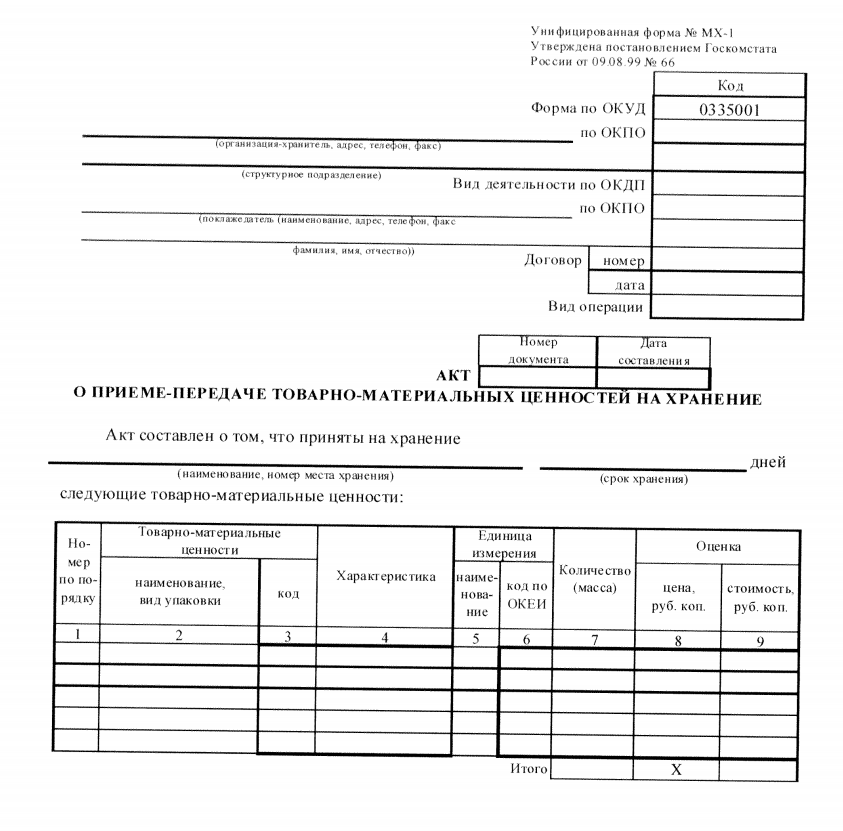 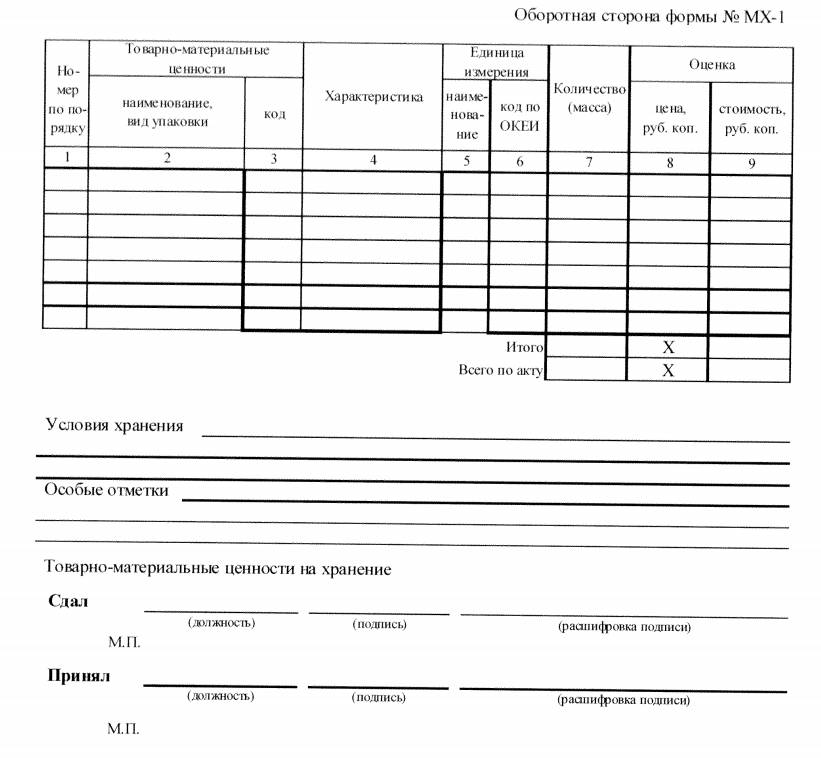 ______________________________________________________________________Форма согласована:От Подрядчика					              От Заказчика_____________/_____________/			_______________/____________/Приложение № 17к Договору №________________от «____» __________ 201__ г. ФОРМА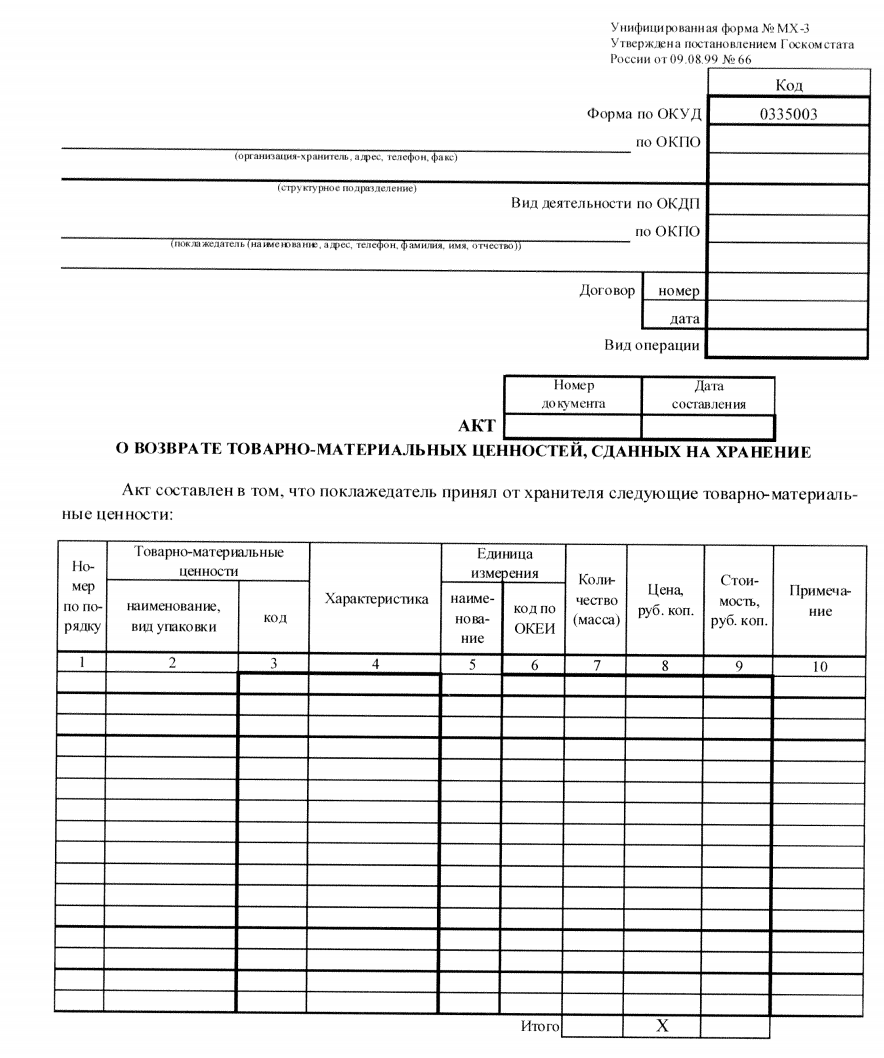 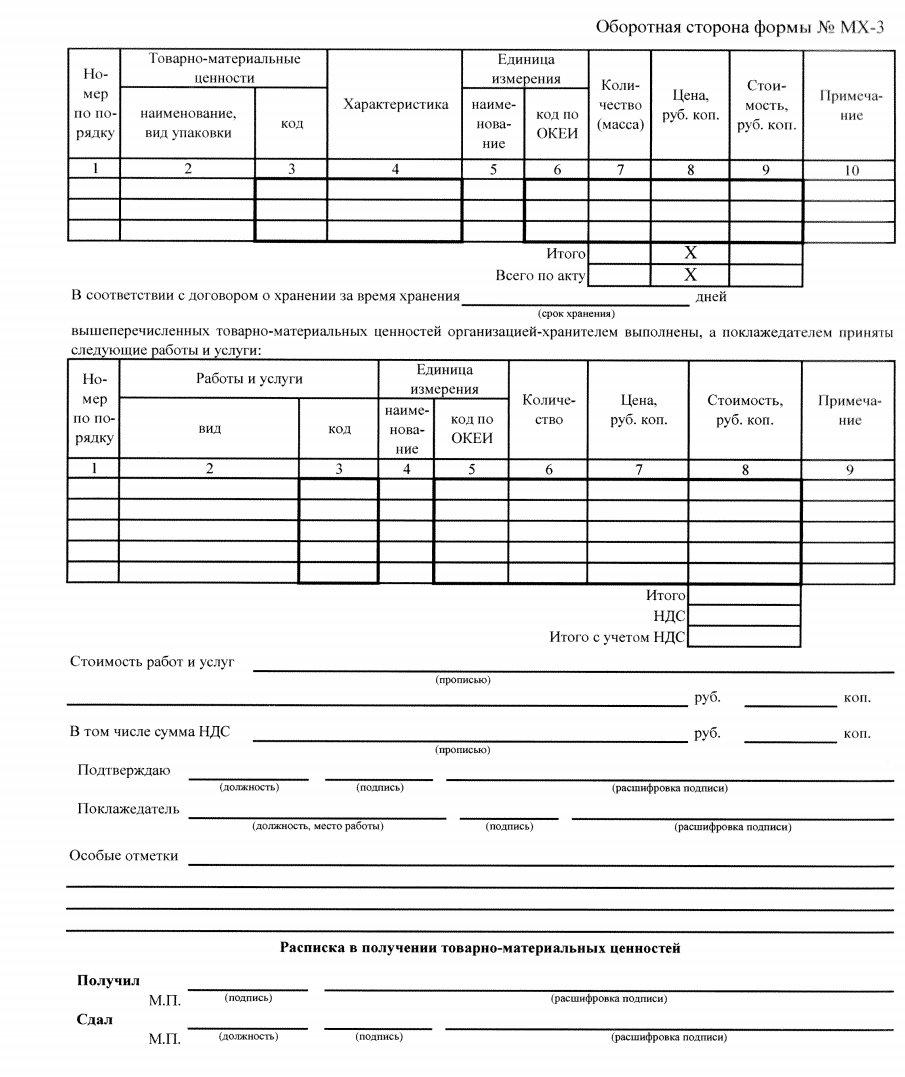 ____________________________________________________________________Форма согласована:От Подрядчика					От Заказчика_____________/_____________/			_______________/_____________/Приложение № 18к Договору №________________от «____» __________ 201___ г. Адреса и платежные реквизиты ПодрядчикаОт Подрядчика					От Заказчика_____________/__________/	         _______________/____________/Приложение № 5к документации о закупкеСВЕДЕНИЯ ОБ АДМИНИСТРАТИВНОМ И ПРОИЗВОДСТВЕННОМ ПЕРСОНАЛЕ ПРЕТЕНДЕНТА(указывается персонал, который необходим для выполнения работ, оказания услуг, поставки товара, являющихся предметом процедуры Размещения оферты)Административный персонал Производственный персонал (рабочие)Приложения: производственный  персонал квалификацию и специализацию подтверждает удостоверением или свидетельством.Представитель, имеющий полномочия подписать Заявку на участие в процедуре Размещения оферты от имени ____________________________ ________________________________________________________________(наименование претендента)____________________________________________________________________       М.П.			(должность, подпись, ФИО)"____" ____________ 201__ г.№ п/пНаименование п/пСодержание1.Предмет процедуры Размещения офертыЗакупка способом Размещение оферты №РО-НКПЮУР-17-00018 по предмету закупки: Текущий ремонт в объёме ТР-2 грузовых вагонов, принадлежащих Заказчику на праве собственности, аренды или ином законном основании  на станции Челябинск-Южный или примыкающих к ней подъездных путях2.Организатор процедуры Размещения оферты, адрес, контактные лица и представители ЗаказчикаОрганизатором является ПАО «ТрансКонтейнер». Функции Организатора выполняет:Постоянная рабочая группа Конкурсной комиссии филиала ПАО «ТрансКонтейнер» на Адрес: Российская Федерация, 454005, г. Челябинск, ул. Цвиллинга, д.59аКонтактное(ые) лицо(а) Заказчика: Давыдов Игорь Васильевич, тел. +7(351)2592133, электронный адрес davydoviv@trcont.ru.3.Дата опубликования извещения о проведении процедуры Размещения оферты«27» декабря 2017 г.4.Средства массовой информации (СМИ), используемые в целях информационного обеспечения проведения процедуры Размещения офертыИзвещение о проведении процедуры Размещения оферты, настоящая документация о закупке (приглашение к участию в процедуре Размещения оферты), изменения к извещению и документации о закупке, протоколы, оформляемые в ходе проведения процедуры Размещения оферты и иная информация о процедуре Размещении оферты, обязательность публикации которых предусмотрена Положением о закупках и законодательством Российской Федерации публикуется (размещается) в информационно-телекоммуникационной сети «Интернет» на сайте ПАО «ТрансКонтейнер» (http://www.trcont.ru) и, в предусмотренных законодательством Российской Федерации случаях, на официальном сайте единой информационной системы в сфере закупок в информационно-телекоммуникационной сети «Интернет» (www.zakupki.gov.ru) (далее – Официальный сайт).В случае возникновения технических и иных неполадок при работе Официального сайта, блокирующих доступ к Официальному сайту в течение более чем одного рабочего дня, информация, подлежащая размещению на Официальном сайте, размещается на сайте ПАО «ТрансКонтейнер» с последующим размещением такой информации на Официальном сайте в течение одного рабочего дня со дня устранения технических или иных неполадок, блокирующих доступ к Официальному сайту, и считается размещенной в установленном порядке.5.Начальная (максимальная) цена договора/ цена лотаМаксимальная (совокупная) цена договора/договоров составляет 2400000,00 (два миллиона четыреста тысяч) рублей 00 копеек с учетом всех расходов, налогов (кроме НДС), стоимости   запасных частей и материалов, дополнительных услуг, а также ставки сбора за подачу и уборку каждого грузового вагона на железнодорожные пути не общего пользования участков ТОР Подрядчика.  Максимальная стоимость текущего ремонта в объеме ТР-2  одного грузового вагона с учетом всех налогов (кроме НДС), без стоимости запасных частей и материалов, с учетом ставки сбора за подачу и уборку одного грузового вагона на железнодорожные пути необщего пользования участков ТОР Подрядчика, не может превышать 12 500,00 рублей.       Сумма НДС и условия начисления определяются в соответствии с законодательством Российской Федерации.6.Место, дата начала и окончания подачи Заявок Заявки принимаются ежедневно по рабочим дням с 09 часов 30 минут до 12 часов 00 минут и с 13 часов 00 минут до 17 часов 00 минут (в пятницу и предпраздничные дни до 16 часов 00 минут) местного времени с даты, указанной в пункте 3 Информационной карты по «12» января 2018 г. по адресу, указанному в пункте 2 настоящей Информационной карты. 7.Срок действия Заявки	Заявка должна действовать не менее 60 календарных дней с даты рассмотрения Заявок соответствующего этапа (пункт 8 настоящей Информационной карты).8. Рассмотрение Заявок«15» января 2018 г.;9.Конкурсная комиссияРешение об итогах Размещения оферты принимается Конкурсной комиссией филиала ПАО «ТрансКонтейнер» на Адрес: Российская Федерация, 454005, г. Челябинск, ул. Цвиллинга, д.59а10.Подведение итоговне позднее «17» января 2018 г.  14 час 00 мин. местного времени;11.Условия оплаты за товар, выполнение работ, оказание услугФорма, сроки и порядок оплаты работ, услуг изложены в разделе 2 проекта договора  (приложение № 4 к документации о закупке).12.Количество лотов один лот13.Срок и место поставки товара, выполнения  работ, оказания услугСрок выполнения работ, оказания услуг, поставки товара и т.д.: Срок начала выполнения работ -  с момента подписания Договора, срок окончания выполнения Работ - 31 декабря 2018 г. Место выполнения работ, оказания услуг, поставки товара и т.д.: Челябинская область, г. Челябинск, станция Челябинск-Южный или примыкающие к ней подъездные пути. 14.Состав и количество (объем) товара, работ, услугСостав и объем услуг определен в разделе 4 «Техническое задание» документации о закупке. 15.Официальный язык Русский язык. Вся переписка, связанная с проведением закупки, ведется на русском языке.16.Валюта процедуры Размещения офертыРубли Российской Федерации17.Требования, предъявляемые к претендентам и Заявке на участие в процедуре Размещения офертыПомимо указанных в пунктах 2.1 и 2.2 настоящей документации требований к претенденту, участнику предъявляются следующие требования:деятельность претендента, участника не должна быть приостановлена в порядке, предусмотренном Кодексом Российской Федерации об административных правонарушениях, на день подачи Заявки; отсутствие за последние три года просроченной задолженности перед ПАО «ТрансКонтейнер», фактов невыполнения обязательств перед ПАО «ТрансКонтейнер» и причинения вреда имуществу ПАО «ТрансКонтейнер»; претендент, участник должен иметь квалифицированный производственный персонал.Претендент, помимо документов, указанных в пункте 2.3 настоящей документации о закупке, в составе заявки должен предоставить следующие документы:в случае если претендент, участник не является плательщиком НДС, документ, подтверждающий право претендента на освобождение от уплаты НДС, с указанием положения Налогового кодекса Российской Федерации, являющегося основанием для освобождения; в подтверждение соответствия требованию, установленному частью «а» подпункта 2.1.1 документации о закупке, претендент осуществляет проверку информации о наличии/отсутствии у претендента задолженности более 1000 рублей по уплате налогов и о представленной претендентом налоговой отчетности, на официальном сайте Федеральной налоговой службы Российской Федерации (https://service.nalog.ru/zd.do). В случае наличия информации о неисполненной обязанности перед Федеральной налоговой службой Российской Федерации, претендент обязан в составе заявки представить документы, подтверждающие исполнение обязанностей (заверенные банком копии платежных поручений, акты сверки с отметкой налогового органа и т.п.). Организатором на день рассмотрения Заявок проверяется информация о наличии/отсутствии задолженности более 1000 рублей и о предоставленной претендентом налоговой отчетности на официальном сайте Федеральной налоговой службы Российской Федерации (вкладка «сведения о юридических лицах, имеющих задолженность по уплате налогов и/или не представляющих налоговую отчетность более года» (https://service.nalog.ru/zd.do)); в подтверждение соответствия требованиям, установленным частью  «а» и «г» подпункта 2.1.1 документации о закупке, и отсутствия административных производств, в том числе о неприостановлении деятельности претендента в административном порядке и/или задолженности с суммарным размером более 1000 рублей, претендент осуществляет проверку информации о наличии/отсутствии исполнительных производств претендента на официальном сайте Федеральной службы судебных приставов Российской Федерации (http://fssprus.ru/iss/ip), а также информации в едином Федеральном реестре сведений о фактах деятельности юридических лиц http://www.fedresurs.ru/companies/IsSearching. В случае наличия на официальном сайте Федеральной службы судебных приставов Российской Федерации информации о наличии в отношении претендента исполнительных производств, претендент обязан в составе Заявки представить документы, подтверждающие исполнение обязанностей по таким исполнительным производствам (заверенные банком копии платежных поручений, заверенные претендентом постановления о прекращении исполнительного производства и т.п.). Организатором на день рассмотрения Заявок проверяется информация о наличии исполнительных производств и/или неприостановлении деятельности на официальном сайте Федеральной службы судебных приставов Российской Федерации (вкладка «банк данных исполнительных производств») и едином Федеральном реестре сведений о фактах деятельности юридических лиц (вкладка «реестры»); годовая бухгалтерская (финансовая) отчетность, а именно: бухгалтерские балансы и отчеты о финансовых результатах за один последний завершенный отчетный период (финансовый год). При отсутствии годовой бухгалтерской (финансовой) отчетности пояснительное письмо от претендента с указанием причины ее отсутствия. Предоставляется копия документа от каждого юридического и/или физического лица, выступающего на стороне одного претендента; свидетельство Федерального агентства железнодорожного транспорта на производство текущего отцепочного ремонта грузовых вагонов в объёме ТР-2  (заверенные претендентом копии); сведения о производственном персонале по форме приложения № 5 к документации о закупке; заверенные копии документов, подтверждающих возможность обеспечения подачи и уборки вагонов на/с железнодорожный путь (пути) необщего пользования (договор на эксплуатацию железнодорожного пути необщего пользования или договор на подачу и уборку вагонов на/с железнодорожный путь (пути) необщего пользования, иные договоры, иные документы); решение или копию решения об одобрении сделки, планируемой к заключению в результате процедуры Закупки, если такое одобрение требуется в соответствии с законодательством Российской Федерации или учредительными документами претендента (об одобрении крупной сделки, сделки, в совершении которой имеется заинтересованность, и др.). В случае если получение указанного решения до истечения срока подачи Заявок для претендента на участие в процедуре Закупки невозможно в силу необходимости соблюдения установленного законодательством и учредительными документами претендента порядка созыва заседания органа, к компетенции которого относится вопрос об одобрении или о совершении соответствующих сделок, претендент обязан представить письмо, содержащее обязательство в случае признания его победителем процедуры Закупки представить вышеуказанное решение до момента заключения договора. В случае если такого одобрения не требуется, претендент представляет соответствующее обоснованное заявление.18.Особенности предоставления документов иностранными участниками Не предусмотрено19.Критерии рассмотрения Заявок на участие в процедуре Размещения офертыСоответствие требованиям, указанным в пунктах 2.1 и 2.2 настоящей документации о закупке, в Техническом задании (раздел 4 Техническое задание документации о закупке) и части 1 пункта 17 настоящей Информационной карты.20.Особенности заключения договораПобедитель вправе направить Заказчику предложения по внесению изменений в договор, размещенный в составе настоящей документации о закупке (приложение № 4), до момента его подписания победителем. Указанные предложения должны быть получены Заказчиком в двухсуточный срок с момента получения участником, признанного по итогам конкурса победителем, соответствующего уведомления от Заказчика.  Изменения могут касаться только положений договора, которые не были одним из оценочных критериев для выбора победителя, указанных в пункте 19 Информационной карты настоящей документации о закупке.Внесение изменений в договор по предложениям победителя является правом Заказчика и осуществляется по усмотрениюЗаказчика.Победитель не имеет права отказаться от заключения договора, если его предложения по внесению в договор изменений не были согласованы Заказчиком.21.Срок заключения договораНе ранее чем через 10 дней и не позднее чем через 30 дней со дня принятия Конкурсной комиссией решения о заключении договора (опубликования протокола подведения итогов Конкурсной комиссии в соответствии с пунктом 4 Информационной карты), за исключением случаев, когда в соответствии с законодательством Российской Федерации для заключения договора необходимо его одобрение органом управления Заказчика, а также случаев, когда действия (бездействие) Заказчика при осуществлении закупки обжалуются в антимонопольном органе либо в судебном порядке. В указанных случаях договор должен быть заключен в течение 30 рабочих дней со дня одобрения органом управления Заказчика заключения договора, вступления в силу решения антимонопольного органа или судебного акта, предусматривающих заключение договора.22.Период действия договорас даты подписания и по 31 декабря 2018 года, а в части осуществления взаиморасчетов - до полного их завершения.23.Привлечение субподрядчиков, соисполнителейНе допускается«____» ___________ 201_ г.Процедура Размещения оферты№ РО-________-______-________(Полное наименование претендента)Наименование ремонтаСтоимость выполнения работ  в руб. без учета НДС за 1 ед.Сроки ремонтаУсловия расчетовМесто (адрес) нахождения участка ТОР12345ТР-2Максимальная стоимость текущего ремонта в объёме ТР-2  одного грузового вагона с учетом всех налогов (кроме НДС), дополнительных услуг, без стоимости запасных частей и материалов, с учетом ставки сбора за подачу и уборку одного грузового вагона на железнодорожные пути необщего пользования участков ТОР Подрядчика, составляет ____________ рублей.Отдельно выделить стоимость сбора за подачу и уборку одного грузового вагона на железнодорожные пути необщего пользования без учета НДС.Указать срок выполнения текущего отцепочного ремонта, но не более  78 часовВ соответствии  с разделом 2 проекта договора  (приложение № 4 к документации о закупке)  или предложить иной порядок расчётов Указать место (адрес) нахождения участка ТОРПОДРЯДЧИК:Полное наименование:Сокращенное наименование: Юридический адрес: Почтовый адрес: ИНН КПП ОКПО ОГРН ОКТМО Платежные реквизиты:р/с к/с БИК Тел/факс: Email: ЗАКАЗЧИКПолное наименование:Публичное акционерное общество «Центр по перевозке грузов в контейнерах «ТрансКонтейнер» Сокращенное наименование: ПАО «ТрансКонтейнер» ИНН 7708591995    КПП 997650001 Почтовый адрес: 125047, г. Москва, Оружейный пер., д. 19 Филиал ПАО «ТрансКонтейнер» на Южно-Уральской железной дороге КПП 745102001ОКПО 94746987 ОКАТО 75401376000Место нахождения и почтовый адрес филиала: 454005, г. Челябинск, ул. Цвиллинга, д. 61Платежные реквизиты:Р/с 40702810509280004606 в Филиале Банк ВТБ (ПАО) в г. ЕкатеринбургеБИК 046577952К/с 30101810400000000952№ п/пНаименование участка Адрес участка № работыпо прейску- рантуВыполненная работаКоличествоработКоличествоработЦеназа единицуработ, руб. НДС не облагаетсяЦеназа единицуработ, руб. НДС не облагаетсяСтоимостьремонта вагона, руб.НДС не облагается№ работыпо прейску- рантуВыполненная работаНовыеРемонтНовыеРемонтСтоимостьремонта вагона, руб.НДС не облагается……ИТОГО:в т.ч. _______ ремонт;ремонт колесных пар со сменой элементов.∑∑∑№ работ по прейскуранту№ работ по прейскуранту                  Наименование работ                  Наименование работСтоимость работ/услуг, руб., НДС не облагаетсяСтоимость работ/услуг, руб., НДС не облагается№ работ по прейскуранту№ работ по прейскуранту                  Наименование работ                  Наименование работСтоимость работ/услуг, руб., НДС не облагаетсяСтоимость работ/услуг, руб., НДС не облагается90009000Контрольные и регламентные операцииКонтрольные и регламентные операции90069006Регулировка зазора скользуна. Замена (установка) болта крепления коробки скользуна. Смазывание поверхности трения скользуна смазкойРегулировка зазора скользуна. Замена (установка) болта крепления коробки скользуна. Смазывание поверхности трения скользуна смазкой90079007Установить вагон на ремонтную позицию для демонтажа деталейУстановить вагон на ремонтную позицию для демонтажа деталей90089008Подъемка вагона для демонтажа деталей (с одной стороны вагона)Подъемка вагона для демонтажа деталей (с одной стороны вагона)90109010Тележку из-под вагона выкатить/подкатить для замены литых деталей тележки или колесных парТележку из-под вагона выкатить/подкатить для замены литых деталей тележки или колесных пар90119011Регулировка и испытание тормозного оборудования вагона после демонтажа литых деталей тележкиРегулировка и испытание тормозного оборудования вагона после демонтажа литых деталей тележки11021102Повторная подъемка вагона по вине ЗаказчикаПовторная подъемка вагона по вине Заказчика11031103Магистральный воздухопровод снять-поставитьМагистральный воздухопровод снять-поставить11771177Ремонт дефектного места магистральной трубы (0,6 п.м.)Ремонт дефектного места магистральной трубы (0,6 п.м.)11811181Заменить валик тормозной рычажной передачиЗаменить валик тормозной рычажной передачи11821182Запасной резервуар снять-поставитьЗапасной резервуар снять-поставить11831183Закрепить запасной резервуарЗакрепить запасной резервуар11841184Закрепить камеру рабочуюЗакрепить камеру рабочую11851185Закрепить тормозной цилиндрЗакрепить тормозной цилиндр50225022Подводящие трубки снять-поставитьПодводящие трубки снять-поставить14021402Замена магистральной части ВР собственности Заказчика, без учета стоимости деталиЗамена магистральной части ВР собственности Заказчика, без учета стоимости детали14031403Замена магистральной части ВР на новую собственности Подрядчика, без учета стоимости деталиЗамена магистральной части ВР на новую собственности Подрядчика, без учета стоимости детали14041404Замена магистральной части ВР на б/у собственности Подрядчика, без учета стоимости деталиЗамена магистральной части ВР на б/у собственности Подрядчика, без учета стоимости детали14061406Замена главной части ВР собственности Заказчика, без учета стоимости деталиЗамена главной части ВР собственности Заказчика, без учета стоимости детали14081408Замена главной части ВР на б/у собственности Подрядчика, без учета стоимости деталиЗамена главной части ВР на б/у собственности Подрядчика, без учета стоимости детали14101410Замена авторежима собственности Заказчика, без учета стоимости деталиЗамена авторежима собственности Заказчика, без учета стоимости детали14141414Замена авторегулятора тормозной рычажной передачи собственности Заказчика, без учета стоимости деталиЗамена авторегулятора тормозной рычажной передачи собственности Заказчика, без учета стоимости детали14221422Замена концевого крана №4314 (4304) на б/у собственности Заказчика, без учета стоимости деталиЗамена концевого крана №4314 (4304) на б/у собственности Заказчика, без учета стоимости детали14351435Замена запасного резервуара на б/у собственности Заказчика, без учета стоимости деталиЗамена запасного резервуара на б/у собственности Заказчика, без учета стоимости детали14391439Замена тяги стояночного тормоза, без учета стоимости деталиЗамена тяги стояночного тормоза, без учета стоимости детали14401440Ремонт стояночного тормоза, без учета стоимости деталиРемонт стояночного тормоза, без учета стоимости детали14411441Замена подводящей трубкиЗамена подводящей трубки14421442Установка дополнительного крепления магистрального воздухопроводаУстановка дополнительного крепления магистрального воздухопровода14431443Приварить кронштейн рабочей камерыПриварить кронштейн рабочей камеры14441444Установить ручку переключателя рабочей камерыУстановить ручку переключателя рабочей камеры14451445Поставить ниппель узле соединения тройника 573 и разобщительного кранаПоставить ниппель узле соединения тройника 573 и разобщительного крана14481448Замена подводящей трубки к авторежимуЗамена подводящей трубки к авторежиму14491449Замена подводящей трубки к запасному резервуаруЗамена подводящей трубки к запасному резервуару14691469Замена горизонтальных рычагов тормозной рычажной передачи, без учета стоимости деталиЗамена горизонтальных рычагов тормозной рычажной передачи, без учета стоимости детали14701470Замена скобы поддерживающей горизонтальные рычаги тормозной рычажной передачи, без учета стоимости деталиЗамена скобы поддерживающей горизонтальные рычаги тормозной рычажной передачи, без учета стоимости детали14711471Замена тройника 573, без учета стоимости деталиЗамена тройника 573, без учета стоимости детали14901490Приварить кронштейн авторежимаПриварить кронштейн авторежима14911491Приварить кронштейн концевого кранаПриварить кронштейн концевого крана14921492Приварить кронштейн тормозного цилиндраПриварить кронштейн тормозного цилиндра14981498Замена пробки тормозного цилиндраЗамена пробки тормозного цилиндра70017001Замена скобы концевого кранаЗамена скобы концевого крана70027002Замена хомутов крепления запасного резервуараЗамена хомутов крепления запасного резервуара70067006Замена трубы тормозной магистралиЗамена трубы тормозной магистрали70077007Очистку внутренней поверхности тормозной магистрали произвестиОчистку внутренней поверхности тормозной магистрали произвести70287028Приварить  кронштейн запасного резервуараПриварить  кронштейн запасного резервуара70327032Замена скобы крепления магистралиЗамена скобы крепления магистрали70367036Замена тяги авторегулятораЗамена тяги авторегулятора70477047Установить отсутствующий разобщительный кран новый, собственности Заказчика, без учета стоимости деталиУстановить отсутствующий разобщительный кран новый, собственности Заказчика, без учета стоимости детали70487048Установить отсутствующий разобщительный кран б/у собственности Заказчика, без учета стоимости деталиУстановить отсутствующий разобщительный кран б/у собственности Заказчика, без учета стоимости детали70497049Установить отсутствующий концевой кран новый, собственности Заказчика, без учета стоимости деталиУстановить отсутствующий концевой кран новый, собственности Заказчика, без учета стоимости детали70507050Установить отсутствующий концевой кран б/у, собственности Заказчика, без учета стоимости деталиУстановить отсутствующий концевой кран б/у, собственности Заказчика, без учета стоимости детали70517051Установить отсутствующий соединительный рукав новый, собственности Заказчика, без учета стоимости деталиУстановить отсутствующий соединительный рукав новый, собственности Заказчика, без учета стоимости детали70527052Установить отсутствующий соединительный рукав б/у, собственности Заказчика, без учета стоимости деталиУстановить отсутствующий соединительный рукав б/у, собственности Заказчика, без учета стоимости детали15051505Замена пружины наружной на новую собственности Заказчика, без учета стоимости деталиЗамена пружины наружной на новую собственности Заказчика, без учета стоимости детали15061506Замена пружины внутренней на новую собственности Заказчика, без учета стоимости деталиЗамена пружины внутренней на новую собственности Заказчика, без учета стоимости детали2105-042105-04Замена неисправных сменных деталей узла фрикционного гасителя колебаний, Замена фрикционного клинаЗамена неисправных сменных деталей узла фрикционного гасителя колебаний, Замена фрикционного клина42014201Смена боковой рамы тележки (демонтаж деталей тележки, монтаж деталей тележки, обмер боковой рамы тележки, подбор боковой рамы тележки для замены), собственности Заказчика, без учета стоимости деталиСмена боковой рамы тележки (демонтаж деталей тележки, монтаж деталей тележки, обмер боковой рамы тележки, подбор боковой рамы тележки для замены), собственности Заказчика, без учета стоимости детали41014101Смена надрессорной балки (демонтаж деталей тележки, монтаж деталей тележки, обмер надрессорной балки, подбор надрессорной балки для замены, смазывание поверхности трения подпятника смазкой), собственности Заказчика, без учета стоимости деталиСмена надрессорной балки (демонтаж деталей тележки, монтаж деталей тележки, обмер надрессорной балки, подбор надрессорной балки для замены, смазывание поверхности трения подпятника смазкой), собственности Заказчика, без учета стоимости детали51835183Смена колёсной пары (в одной тележке-одной)деталь собственника (давальческое сырье)Смена колёсной пары (в одной тележке-одной)деталь собственника (давальческое сырье)52415241Смена колёсной пары (в одной тележке-двух)деталь собственника (давальческое сырье)Смена колёсной пары (в одной тележке-двух)деталь собственника (давальческое сырье)53415341Смена колёсной пары (в двух тележках-двух)деталь собственника (давальческое сырье)Смена колёсной пары (в двух тележках-двух)деталь собственника (давальческое сырье)54555455Смена колёсной пары (в двух тележках-трех)деталь собственника (давальческое сырье)Смена колёсной пары (в двух тележках-трех)деталь собственника (давальческое сырье)55415541Смена колёсной пары (в двух тележках-четырех)деталь собственника (давальческое сырье)Смена колёсной пары (в двух тележках-четырех)деталь собственника (давальческое сырье)15411541Замена подвески тормозного башмака, без учета стоимости деталиЗамена подвески тормозного башмака, без учета стоимости детали15431543Замена валика подвески, без учета стоимости деталиЗамена валика подвески, без учета стоимости детали15481548Замена шкворня, без учета стоимости деталиЗамена шкворня, без учета стоимости детали15491549Замена колодки тормозной на новую собственности Подрядчика или собственности Заказчика, без учета стоимости деталиЗамена колодки тормозной на новую собственности Подрядчика или собственности Заказчика, без учета стоимости детали15601560Установка предохранителя валика подвески 4384 тормозного башмакаУстановка предохранителя валика подвески 4384 тормозного башмака80038003Ремонт трещин колпака скользуна сваркойРемонт трещин колпака скользуна сваркой80098009Замена колпака скользуна на б/уЗамена колпака скользуна на б/у80908090Установка сменной прокладки на опорную поверхность буксового проема боковой рамы собственности ЗаказчикаУстановка сменной прокладки на опорную поверхность буксового проема боковой рамы собственности Заказчика81478147Замена чеки тормозной колодкиЗамена чеки тормозной колодки16081608Замена замка автосцепки собственности Подрядчика, без учета стоимости деталиЗамена замка автосцепки собственности Подрядчика, без учета стоимости детали16111611Замена замкодержателя автосцепки собственности Подрядчика, без учета стоимости деталиЗамена замкодержателя автосцепки собственности Подрядчика, без учета стоимости детали16171617Замена валика подъемника автосцепки собственности Подрядчика, без учета стоимости деталиЗамена валика подъемника автосцепки собственности Подрядчика, без учета стоимости детали16191619Замена подъемника замка автосцепкиЗамена подъемника замка автосцепки16211621Замена маятниковой подвескиЗамена маятниковой подвески16231623Замена центрирующей балочки собственности Подрядчика, без учета стоимости деталиЗамена центрирующей балочки собственности Подрядчика, без учета стоимости детали16271627Замена тягового хомута собственности Заказчика, без учета стоимости деталиЗамена тягового хомута собственности Заказчика, без учета стоимости детали16361636Замена поглощающего аппарата на ПМКП-110 собственности Заказчика, без учета стоимости деталиЗамена поглощающего аппарата на ПМКП-110 собственности Заказчика, без учета стоимости детали16381638Замена поглощающего  аппарта Ш-2В собственности Заказчика, без учета стоимости деталиЗамена поглощающего  аппарта Ш-2В собственности Заказчика, без учета стоимости детали16391639Замена поглощающего аппарата  АПЭ-73ZW110100-5-00У (класс Т2) собственности Подрядчика, без учета стоимости деталиЗамена поглощающего аппарата  АПЭ-73ZW110100-5-00У (класс Т2) собственности Подрядчика, без учета стоимости детали16411641Ремонт расцепного рычагаРемонт расцепного рычага16431643Замена расцепного рычага, без учета стоимости деталиЗамена расцепного рычага, без учета стоимости детали16441644Ремонт фиксирующего кронштейна расцепного приводаРемонт фиксирующего кронштейна расцепного привода16451645Замена фиксирующего кронштейна расцепного привода, без учета стоимости деталиЗамена фиксирующего кронштейна расцепного привода, без учета стоимости детали16461646Ремонт поддерживающего кронштейна расцепного приводаРемонт поддерживающего кронштейна расцепного привода16471647Замена поддерживающего кронштейна расцепного привода, без учета стоимости деталиЗамена поддерживающего кронштейна расцепного привода, без учета стоимости детали16571657Замена автосцепки собственности ЗаказчикаЗамена автосцепки собственности Заказчика16601660Замена парных болтов поддерживающих клин тягового хомута, без учета стоимости деталиЗамена парных болтов поддерживающих клин тягового хомута, без учета стоимости детали16611661Замена цепи расцепного привода, без учета стоимости деталиЗамена цепи расцепного привода, без учета стоимости детали16741674Замена болта крепления расцепного рычагаЗамена болта крепления расцепного рычага16751675Замена планки поддерживающейЗамена планки поддерживающей16781678Закрепить кронштейн расцепного приводаЗакрепить кронштейн расцепного привода16811681Ремонт цепи расцепного приводаРемонт цепи расцепного привода16961696Замена (установка) болта 22*90 крепления поддреживающей планкиЗамена (установка) болта 22*90 крепления поддреживающей планки11161116Скользун шкворневой отремонтироватьСкользун шкворневой отремонтировать11181118Ремонт балки концевойРемонт балки концевой11191119Ремонт накладки балки концевойРемонт накладки балки концевой11201120Ремонт накладки балки  промежуточнойРемонт накладки балки  промежуточной11211121Ремонт накладки балки  хребтовойРемонт накладки балки  хребтовой11221122Ремонт накладки балки  шкворневойРемонт накладки балки  шкворневой11231123Ремонт сваркой трещины или разрыва в балке (концевой, поперечной, хребтовой, шкворневой) (100 мм)Ремонт сваркой трещины или разрыва в балке (концевой, поперечной, хребтовой, шкворневой) (100 мм)11241124Приварить усиливающую накладку к балке (поперечной, хребтовой, шкворневой) (0,1 м2)Приварить усиливающую накладку к балке (поперечной, хребтовой, шкворневой) (0,1 м2)11301130Сменить подножку составителяСменить подножку составителя11311131Сменить поручень составителяСменить поручень составителя11321132Частичная окраска рамы, кузова, сварных швов при ТРЧастичная окраска рамы, кузова, сварных швов при ТР11401140Правка подножки составителяПравка подножки составителя11411141Правка поручня составителяПравка поручня составителя11691169Замена на новые (валики, втулки, шайбы, шплинты) рычажной передачиЗамена на новые (валики, втулки, шайбы, шплинты) рычажной передачи11721172Старую трещину сварного шва под накладкой отремонтировать (100 мм)Старую трещину сварного шва под накладкой отремонтировать (100 мм)11861186Замена болта крепления пятникаЗамена болта крепления пятника11891189Закрепить подножку составителяЗакрепить подножку составителя11901190Закрепить поручень составителяЗакрепить поручень составителя11921192Замена скобы крепления тормозной тягиЗамена скобы крепления тормозной тяги11981198Заменить неисправные детали рычажной передачи (валики, втулки, шайбы, шплинты)Заменить неисправные детали рычажной передачи (валики, втулки, шайбы, шплинты)50165016Выправить скобу буксировочнуюВыправить скобу буксировочную50175017Приварить скобу буксировочнуюПриварить скобу буксировочную26032603Замена фитингового упора, без стоимости деталиЗамена фитингового упора, без стоимости детали26072607Проварить усилители под фитинговой плитойПроварить усилители под фитинговой плитой26082608Восстановить отсутствующие усилители под фитинговой плитойВосстановить отсутствующие усилители под фитинговой плитой26092609Фитинговую плиту отремонтироватьФитинговую плиту отремонтировать26112611Замена фитинговой плиты с двумя упорами, без стоимости деталиЗамена фитинговой плиты с двумя упорами, без стоимости детали26182618Ремонт трещин откидного упора сваркойРемонт трещин откидного упора сваркой26202620Замена пальца откидного устройстваЗамена пальца откидного устройства26232623Установить отсутствующую фитинговую плиту с одним упором, без стоимости деталиУстановить отсутствующую фитинговую плиту с одним упором, без стоимости детали26242624Установить отсутствующую фитинговую плиту с двумя упорами, без стоимости деталиУстановить отсутствующую фитинговую плиту с двумя упорами, без стоимости детали27012701Стойку отремонтировать Стойку отремонтировать 27052705Стену торцевую отремонтироватьСтену торцевую отремонтировать27122712Смена накладки стойкиСмена накладки стойки27132713Приварить косынку к стойкеПриварить косынку к стойке10001000Формирование документов в электронном видеФормирование документов в электронном виде10631063Нанесение неустранимых дефектов на неремонтопригодную ось колесной парыНанесение неустранимых дефектов на неремонтопригодную ось колесной пары10641064Нанесение неустранимых дефектов на неремонтопригодную надрессорную балкуНанесение неустранимых дефектов на неремонтопригодную надрессорную балку10651065Нанесение неустранимых дефектов на неремонтопригодную боковую рамуНанесение неустранимых дефектов на неремонтопригодную боковую раму10671067Нанесение неустранимых дефектов на неремонтопригодный корпус автосцепкиНанесение неустранимых дефектов на неремонтопригодный корпус автосцепки10681068Нанесение неустранимых дефектов на неремонтопригодный тяговый хомутНанесение неустранимых дефектов на неремонтопригодный тяговый хомут10771077Очистить  вагон мод. 13-9744 от снега   Очистить  вагон мод. 13-9744 от снега   12001200Фотографирование грузового вагона (4-5 фото) и передача фото в электронном видеФотографирование грузового вагона (4-5 фото) и передача фото в электронном виде00010001Подача/уборка вагона на путь проведения работПодача/уборка вагона на путь проведения работПогрузо/выгрузочные работы и ответ хранение Погрузо/выгрузочные работы и ответ хранение Погрузо/выгрузочные работы и ответ хранение Погрузо/выгрузочные работы и ответ хранение Погрузо/выгрузочные работы и ответ хранение Погрузо/выгрузочные работы и ответ хранение Автотранспортные услугиАвтотранспортные услугиАвтотранспортные услугиАвтотранспортные услугиАвтотранспортные услугиАвтотранспортные услугиМаршруты по доставке запасных частейМаршруты по доставке запасных частей0009Маршрут: ВЧДР Челябинск(г. Челябинск, ул. Деповская, Д 1-А) - ПАО "ЧТПЗ"(г. Челябинск, ул. Машиностроителей, д. 21.), Стоимость за рейс, руб.                                                                                                                                                          от 2-6 колесных пар,                                                                                                                                                                                                                                                                от 1-4 боковых рам,                                                                                                                                                                                                                                                                   от 1-2 надрессорных балок.     Маршрут: ВЧДР Челябинск(г. Челябинск, ул. Деповская, Д 1-А) - ПАО "ЧТПЗ"(г. Челябинск, ул. Машиностроителей, д. 21.), Стоимость за рейс, руб.                                                                                                                                                          от 2-6 колесных пар,                                                                                                                                                                                                                                                                от 1-4 боковых рам,                                                                                                                                                                                                                                                                   от 1-2 надрессорных балок.     0010Услуги Манипулятора,5 тонн, 6 метров, максимально до 5-ти кол.пар *4 часа 1500 руб. в часУслуги Манипулятора,5 тонн, 6 метров, максимально до 5-ти кол.пар *4 часа 1500 руб. в час0011Маршрут: ВЧДР Курган (г. Курган, Омская, 3б) - ПАО "ЧТПЗ"(г. Челябинск, ул. Машиностроителей, д. 21.), Стоимость за рейс, руб.                                                                                                                                                                                      от 2-6 колесных пар,                                                                                                                                                                                                                                                                                                                                                           от 1-4 боковых рам,                                                                                                                                                                                                                                                                                                                                                       от 1-2 надрессорных балок.                                     Маршрут: ВЧДР Курган (г. Курган, Омская, 3б) - ПАО "ЧТПЗ"(г. Челябинск, ул. Машиностроителей, д. 21.), Стоимость за рейс, руб.                                                                                                                                                                                      от 2-6 колесных пар,                                                                                                                                                                                                                                                                                                                                                           от 1-4 боковых рам,                                                                                                                                                                                                                                                                                                                                                       от 1-2 надрессорных балок.                                     0012Маршрут: ВЧДР Златоуст (г. Златоуст, ул. Аносова, д. 166) - ПАО "ЧТПЗ"(г. Челябинск, ул. Машиностроителей, д. 21.), Стоимость за рейс, руб.                                                                                                                                                              от 2-6 колесных пар,                                                                                                                                                                                                                                                                                                                                                              от 1-4 боковых рам,                                                                                                                                                                                                                                                                                                                                                        от 1-2 надрессорных балок.         Маршрут: ВЧДР Златоуст (г. Златоуст, ул. Аносова, д. 166) - ПАО "ЧТПЗ"(г. Челябинск, ул. Машиностроителей, д. 21.), Стоимость за рейс, руб.                                                                                                                                                              от 2-6 колесных пар,                                                                                                                                                                                                                                                                                                                                                              от 1-4 боковых рам,                                                                                                                                                                                                                                                                                                                                                        от 1-2 надрессорных балок.         Перечень запасных частей, стоимость которых не учтена в работах по замене забракованных запчастей на новые или бывшие в употреблении, собственности ПодрядчикаПеречень запасных частей, стоимость которых не учтена в работах по замене забракованных запчастей на новые или бывшие в употреблении, собственности ПодрядчикаПеречень запасных частей, стоимость которых не учтена в работах по замене забракованных запчастей на новые или бывшие в употреблении, собственности ПодрядчикаПеречень запасных частей, стоимость которых не учтена в работах по замене забракованных запчастей на новые или бывшие в употреблении, собственности ПодрядчикаПеречень запасных частей, стоимость которых не учтена в работах по замене забракованных запчастей на новые или бывшие в употреблении, собственности ПодрядчикаПеречень запасных частей, стоимость которых не учтена в работах по замене забракованных запчастей на новые или бывшие в употреблении, собственности ПодрядчикаПеречень запасных частей, стоимость которых не учтена в работах по замене забракованных запчастей на новые или бывшие в употреблении, собственности ПодрядчикаПеречень запасных частей, стоимость которых не учтена в работах по замене забракованных запчастей на новые или бывшие в употреблении, собственности ПодрядчикаПеречень запасных частей, стоимость которых не учтена в работах по замене забракованных запчастей на новые или бывшие в употреблении, собственности Подрядчика№ п/пНаименование запасных частейЦена, руб. НДС не облагается № п/пНаименование запасных частейЦена, руб. НДС не облагается I. Замена колесных пар и новых запасных частейI. Замена колесных пар и новых запасных частейI. Замена колесных пар и новых запасных частейI. Замена колесных пар и новых запасных частейI. Замена колесных пар и новых запасных частейI. Замена колесных пар и новых запасных частей1.Колесная пара после капитального ремонта в ВКМ (с буксовым узлом) с толщиной обода 70 мм и более (ЦКК ГОСТ 10791-2011)1.Колесная пара после капитального ремонта в ВКМ (с буксовым узлом) с толщиной обода 70 мм и более (ЦКК ГОСТ 10791-2011)2.Надрессорная балка новая (производство ООО «ПК «Бежицкий сталелитейный завод»)3.Боковая рама новая (производство ООО «ПК «Бежицкий сталелитейный завод»)II. Замена запасных частей, бывших в употребленииII. Замена запасных частей, бывших в употребленииII. Замена запасных частей, бывших в употребленииII. Замена запасных частей, бывших в употребленииII. Замена запасных частей, бывших в употребленииII. Замена запасных частей, бывших в употреблении№ Наименование запасных частейЦена НДСне облагается, руб.п/пНаименование запасных частейЦена НДСне облагается, руб.4.Колесная пара после участкового ремонта (ЦКК ГОСТ 10791-2011, ТУ-0943-157- 01124328-2003), Толщина обода 70 мм и болееКолесная пара после участкового ремонта (ЦКК ГОСТ 10791-2011, ТУ-0943-157- 01124328-2003), Толщина обода 70 мм и более4.Колесная пара после участкового ремонта (ЦКК ГОСТ 10791-2011, ТУ-0943-157- 01124328-2003), Толщина обода 70 мм и болееКолесная пара после участкового ремонта (ЦКК ГОСТ 10791-2011, ТУ-0943-157- 01124328-2003), Толщина обода 70 мм и более4.1.Колесная пара после участкового ремонта (ЦКК ГОСТ 10791-2011,4.1.ТУ-0943-157- 01124328-2003), Толщина обода 70 мм и более4.2.Колесная пара после участкового ремонта (ЦКК ГОСТ 10791-4.2.2011, ТУ-0943-157-01124328-2003) Толщина обода 69-65 мм4.3.Колесная пара после участкового ремонта (ЦКК ГОСТ 10791-4.3.2011, ТУ-0943-157-01124328-2003) Толщина обода 64-60 мм4.4.Колесная пара после участкового ремонта (ЦКК ГОСТ 10791-4.4.2011, ТУ-0943-157-01124328-2003) Толщина обода 59-55 мм4.5.Колесная пара после участкового ремонта (ЦКК ГОСТ 10791-4.5.2011, ТУ-0943-157-01124328-2003) Толщина обода 54-50 мм4.6.Колесная пара после участкового ремонта (ЦКК ГОСТ 10791-4.6.2011, ТУ-0943-157-01124328-2003) Толщина обода 49-45 мм4.7.Колесная нара после участкового ремонта (ЦКК ГОСТ 10791-4.7.2011, ТУ-0943-157-01124328-2003) Толщина обода 44-40 мм4.8.Колесная пара после участкового ремонта (ЦКК ГОСТ 10791-4.8.2011, ТУ-0943-157-01124328-2003) Толщина обода 39-35 мм4.9.Колесная пара после участкового ремонта (ЦКК ГОСТ 10791-4.9.2011, ТУ-0943-157-01124328-2003) Толщина обода 34-30 мм4.10.Колесная пара после участкового ремонта (ЦКК ГОСТ 10791-4.10.2011, ТУ-0943-157-01124328-2003) Толщина обода 29-25 мм5.Надрессорная балка б/уНадрессорная балка б/у5.1.Надрессорная балка б/у срок эксплуатации 1-5 лет5.2.Надрессорная балка б/у срок эксплуатации 6-10 лет5.3.Надрессорная балка б/у срок эксплуатации 11-15 лет5.4.Надрессорная балка б/у срок эксплуатации 16-20 лет5.5.Надрессорная балка б/у срок эксшгуатации 21-25 лет5.6.Надрессорная балка б/у срок эксплуатации 26-30 лет5.7.Надрессорная балка б/у срок эксплуатации 31-32 лет5.8.Надрессорная балка б/у срок эксплуатации более 32 лет6.Боковая рама б/уБоковая рама б/у6.1.Боковая рама б/у срок эксплуатации 1-5 лет6.2.Боковая рама б/у срок эксплуатации 6-10 лет6.3.Боковая рама б/у срок эксплуатации 11 -15 лет6.4.Боковая рама б/у срок эксплуатации 16-20 лет6.5.Боковая рама б/у срок эксплуатации 21-25 лет6.6.Боковая рама б/у срок эксплуатации 26-30 лет6.7.Боковая рама б/у срок эксплуатации 31-32 лет6.8.Боковая рама б/у срок эксплуатации более 32 лет7.Автосцепка новая8.Автосцепка б/у ремонтопригодная9.Поглощающий аппаратПоглощающий аппарат9.1.Поглощающий аппарат РТ-1209.2.Поглощающий аппарат ПМКП-11010.Тяговый хомутТяговый хомут10.1.Тяговый хомут новый10.2.Тяговый хомут б/у ремонтопригодный11.Пятник11.1.Пятник б/у12.Болт стяжной13.Корпус буксы13.1.Корпус буксы б/у14.Замкодержателъ15.Клин тягового хомута16.Клин фрикционный М 1698.00.003 (СЧ-35)17.Клин фрикционный б/у18.Борт торцевой19.Балка соединительная20.Балка соединительная б/уНаименование железной дорогиНаименование участка ТОРНаименование ремонтного пути (станции), на котором расположен участок текущего отцепочного ремонтаСтавка сбора подачи/уборки вагона, руб. НДС не облагается 1234Южно-Уральская железная дорога Цена, руб./сутки (НДС не облагается)Цена, руб./сутки (НДС не облагается)Металлолом (неремонтопригодные узлы и детали  (1 тонна)ремонтопригодные и исправные узлы, детали    (1 тонна)колесные пары (1 кол. пара)Цена, руб. (НДС не облагается) Цена, руб. (НДС не облагается) Металлолом (1 час работы) ремонтопригодные и исправные узлы, детали     (1 единица)  Колесная пара (1 единица) 1. Погрузка (выгрузка) Металлолома1. Погрузка (выгрузка) Металлолома1. Погрузка (выгрузка) Металлолома1. Погрузка (выгрузка) Металлолома1. Погрузка (выгрузка) Металлолома1. Погрузка (выгрузка) Металлолома1. Погрузка (выгрузка) Металлолома1. Погрузка (выгрузка) МеталлоломаДатаВыгрузка,
тн№ акта
МХ-1Погрузка,
тн№ акта
МХ-3Итого, тн.
(Гр. 2+Гр.4)Цена за 1 тн., руб.
(без НДС)Итого стоимость услуг, руб.
(Гр.6*Гр.7)12345678ИТОГО<Сумма><Сумма><Сумма><Сумма>Сумма НДС (18%)Сумма НДС (18%)Сумма НДС (18%)Сумма НДС (18%)Сумма НДС (18%)Сумма НДС (18%)Сумма НДС (18%)<Сумма>Итого с НДС, руб.Итого с НДС, руб.Итого с НДС, руб.Итого с НДС, руб.Итого с НДС, руб.Итого с НДС, руб.Итого с НДС, руб.<Сумма>2. Погрузка (выгрузка) РЕМОНТОПРИГОДНЫХ узлов и деталей2. Погрузка (выгрузка) РЕМОНТОПРИГОДНЫХ узлов и деталей2. Погрузка (выгрузка) РЕМОНТОПРИГОДНЫХ узлов и деталей2. Погрузка (выгрузка) РЕМОНТОПРИГОДНЫХ узлов и деталей2. Погрузка (выгрузка) РЕМОНТОПРИГОДНЫХ узлов и деталей2. Погрузка (выгрузка) РЕМОНТОПРИГОДНЫХ узлов и деталей2. Погрузка (выгрузка) РЕМОНТОПРИГОДНЫХ узлов и деталейДатаВыгрузка,
тн№ акта
МХ-1Погрузка,
тн№ акта
МХ-3Итого, тн.
(Гр. 2+Гр.4)Цена за 1 тн, руб.
(без НДС)Итого стоимость услуг, руб.
(Гр.6*Гр.7)12345678ИТОГО<Сумма><Сумма><Сумма><Сумма>Сумма НДС (18%)Сумма НДС (18%)Сумма НДС (18%)Сумма НДС (18%)Сумма НДС (18%)Сумма НДС (18%)Сумма НДС (18%)<Сумма>Итого с НДС, руб.Итого с НДС, руб.Итого с НДС, руб.Итого с НДС, руб.Итого с НДС, руб.Итого с НДС, руб.Итого с НДС, руб.<Сумма>3. Погрузка (выгрузка) КОЛЕСНЫХ ПАР грузовых вагонов3. Погрузка (выгрузка) КОЛЕСНЫХ ПАР грузовых вагонов3. Погрузка (выгрузка) КОЛЕСНЫХ ПАР грузовых вагонов3. Погрузка (выгрузка) КОЛЕСНЫХ ПАР грузовых вагонов3. Погрузка (выгрузка) КОЛЕСНЫХ ПАР грузовых вагонов3. Погрузка (выгрузка) КОЛЕСНЫХ ПАР грузовых вагонов3. Погрузка (выгрузка) КОЛЕСНЫХ ПАР грузовых вагоновДатаВыгрузка,
шт№ акта
МХ-1Погрузка,
шт№ акта
МХ-3Итого, шт.
(Гр. 2+Гр.4)Цена за 1 тн., руб.
(без НДС)Итого стоимость услуг, руб.
(Гр.6*Гр.7)12345678ИТОГО<Сумма><Сумма><Сумма><Сумма>Сумма НДС (18%)Сумма НДС (18%)Сумма НДС (18%)Сумма НДС (18%)Сумма НДС (18%)Сумма НДС (18%)Сумма НДС (18%)<Сумма>Итого с НДС, руб.Итого с НДС, руб.Итого с НДС, руб.Итого с НДС, руб.Итого с НДС, руб.Итого с НДС, руб.Итого с НДС, руб.<Сумма>Подрядчик в соответствии с Договором <№> от <Дата> оказал услуги по погрузке/выгрузке металлолома, узлов, деталей и колесных пар грузовых вагонов Заказчика в указанном выше объеме.Подрядчик в соответствии с Договором <№> от <Дата> оказал услуги по погрузке/выгрузке металлолома, узлов, деталей и колесных пар грузовых вагонов Заказчика в указанном выше объеме.Подрядчик в соответствии с Договором <№> от <Дата> оказал услуги по погрузке/выгрузке металлолома, узлов, деталей и колесных пар грузовых вагонов Заказчика в указанном выше объеме.Подрядчик в соответствии с Договором <№> от <Дата> оказал услуги по погрузке/выгрузке металлолома, узлов, деталей и колесных пар грузовых вагонов Заказчика в указанном выше объеме.Подрядчик в соответствии с Договором <№> от <Дата> оказал услуги по погрузке/выгрузке металлолома, узлов, деталей и колесных пар грузовых вагонов Заказчика в указанном выше объеме.Подрядчик в соответствии с Договором <№> от <Дата> оказал услуги по погрузке/выгрузке металлолома, узлов, деталей и колесных пар грузовых вагонов Заказчика в указанном выше объеме.Подрядчик в соответствии с Договором <№> от <Дата> оказал услуги по погрузке/выгрузке металлолома, узлов, деталей и колесных пар грузовых вагонов Заказчика в указанном выше объеме.Подрядчик в соответствии с Договором <№> от <Дата> оказал услуги по погрузке/выгрузке металлолома, узлов, деталей и колесных пар грузовых вагонов Заказчика в указанном выше объеме.Наименование запасных частейВес ремонтопри-годных деталей, тнВес металло-лома, тнКатегория ломаТележкаБалка надрессорная 0,4870,4873АТРама боковая 0,3900,3903АТАвтосцепное устройствоАвтосцепка в сборе0,2010,2013А2Поглощающий аппарат Ш-2-В, Ш-2-Т, Ш-1-ТМ0,1340,1343А2Поглощающий аппарат Ш-6-ТО-40,2750,2753А2Колесная параКолесная пара толщина обода более701,4001,4003АДКолесная пара толщина обода 69-651,3501,3503АДКолесная пара толщина обода 64-601,3251,3253АДКолесная пара: толщина обода 59-551,3001,3003АДКолесная пара: толщина обода 54-501,2751,2753АДКолесная пара: толщина обода 49-451,2501,2503АДКолесная пара: толщина обода 44-401,2251,2253АДКолесная пара: толщина обода 39-351,2001,2003АДКолесная пара: толщина обода 34-301,1751,1753АДКолесная пара: толщина обода менее 291,1501,1503АД№ п/пТоварно-материальные ценностиТоварно-материальные ценностиНомер детали        (№ завода-№ детали-год изготовления)Толщина обода в мм (для колесных пар)Цена, руб.  НДС не облага-ется№ п/пНаименование деталиХарактеристика детали (ГОСТ или ТУ для колесных пар.)Номер детали        (№ завода-№ детали-год изготовления)Толщина обода в мм (для колесных пар)Цена, руб.  НДС не облага-ется1234СДАЛ:Заказчик_________________            ПРИНЯЛ:                      Подрядчик            _________________КодФорма по ОКУДФорма по ОКУДФорма по ОКУД0305867Заказчикпо ОКПОорганизацияорганизацияорганизацияорганизацияорганизацияорганизацияорганизацияорганизацияорганизацияорганизацияорганизацияорганизацияБЕБЕструктурное подразделение, адресструктурное подразделение, адресструктурное подразделение, адресструктурное подразделение, адресструктурное подразделение, адреспо ОКПОИсполнитель (Подрядчик)Исполнитель (Подрядчик)по ОКПОорганизацияорганизацияорганизацияорганизацияорганизацияорганизацияорганизацияорганизацияорганизацияорганизацияорганизацияорганизацияБЕБЕструктурное подразделение, адресструктурное подразделение, адресструктурное подразделение, адресструктурное подразделение, адресструктурное подразделение, адресструктурное подразделение, адресструктурное подразделение, адресструктурное подразделение, адресструктурное подразделение, адресструктурное подразделение, адресструктурное подразделение, адресструктурное подразделение, адресНомерДатаДатаДата                   АКТ                   АКТ                   АКТ                   АКТо выполненных работахо выполненных работахо выполненных работахо выполненных работахо выполненных работахо выполненных работахо выполненных работахо выполненных работахо выполненных работахо выполненных работахпо договору (наряд-заказу)по договору (наряд-заказу)по договору (наряд-заказу)(наименование договора (наряд-заказа, его дата, номер)(наименование договора (наряд-заказа, его дата, номер)(наименование договора (наряд-заказа, его дата, номер)(наименование договора (наряд-заказа, его дата, номер)(наименование договора (наряд-заказа, его дата, номер)(наименование договора (наряд-заказа, его дата, номер)(наименование договора (наряд-заказа, его дата, номер)(наименование договора (наряд-заказа, его дата, номер)(наименование договора (наряд-заказа, его дата, номер)(наименование договора (наряд-заказа, его дата, номер)(наименование договора (наряд-заказа, его дата, номер)Мы, нижеподписавшиеся, представители  ИСПОЛНИТЕЛЯ в лице Мы, нижеподписавшиеся, представители  ИСПОЛНИТЕЛЯ в лице Мы, нижеподписавшиеся, представители  ИСПОЛНИТЕЛЯ в лице Мы, нижеподписавшиеся, представители  ИСПОЛНИТЕЛЯ в лице Мы, нижеподписавшиеся, представители  ИСПОЛНИТЕЛЯ в лице Мы, нижеподписавшиеся, представители  ИСПОЛНИТЕЛЯ в лице Мы, нижеподписавшиеся, представители  ИСПОЛНИТЕЛЯ в лице Мы, нижеподписавшиеся, представители  ИСПОЛНИТЕЛЯ в лице  (должности, Ф.И.О.) (должности, Ф.И.О.) (должности, Ф.И.О.) (должности, Ф.И.О.) (должности, Ф.И.О.) (должности, Ф.И.О.) (должности, Ф.И.О.) (должности, Ф.И.О.) (должности, Ф.И.О.) (должности, Ф.И.О.) (должности, Ф.И.О.) (должности, Ф.И.О.) (должности, Ф.И.О.) (должности, Ф.И.О.)и ЗАКАЗЧИКА в лице  и ЗАКАЗЧИКА в лице                                                                                                       (должности, Ф.И.О.)                                                                                                     (должности, Ф.И.О.)                                                                                                     (должности, Ф.И.О.)                                                                                                     (должности, Ф.И.О.)                                                                                                     (должности, Ф.И.О.)                                                                                                     (должности, Ф.И.О.)                                                                                                     (должности, Ф.И.О.)                                                                                                     (должности, Ф.И.О.)                                                                                                     (должности, Ф.И.О.)                                                                                                     (должности, Ф.И.О.)                                                                                                     (должности, Ф.И.О.)                                                                                                     (должности, Ф.И.О.)                                                                                                     (должности, Ф.И.О.)                                                                                                     (должности, Ф.И.О.)составили настоящий акт о том, что работы выполненные ИСПОЛНИТЕЛЕМ по составили настоящий акт о том, что работы выполненные ИСПОЛНИТЕЛЕМ по составили настоящий акт о том, что работы выполненные ИСПОЛНИТЕЛЕМ по составили настоящий акт о том, что работы выполненные ИСПОЛНИТЕЛЕМ по составили настоящий акт о том, что работы выполненные ИСПОЛНИТЕЛЕМ по составили настоящий акт о том, что работы выполненные ИСПОЛНИТЕЛЕМ по составили настоящий акт о том, что работы выполненные ИСПОЛНИТЕЛЕМ по составили настоящий акт о том, что работы выполненные ИСПОЛНИТЕЛЕМ по составили настоящий акт о том, что работы выполненные ИСПОЛНИТЕЛЕМ по (наименование объекта (этапа), краткое описание результатов работ, эффективность и значимость)(наименование объекта (этапа), краткое описание результатов работ, эффективность и значимость)(наименование объекта (этапа), краткое описание результатов работ, эффективность и значимость)(наименование объекта (этапа), краткое описание результатов работ, эффективность и значимость)(наименование объекта (этапа), краткое описание результатов работ, эффективность и значимость)(наименование объекта (этапа), краткое описание результатов работ, эффективность и значимость)(наименование объекта (этапа), краткое описание результатов работ, эффективность и значимость)(наименование объекта (этапа), краткое описание результатов работ, эффективность и значимость)(наименование объекта (этапа), краткое описание результатов работ, эффективность и значимость)(наименование объекта (этапа), краткое описание результатов работ, эффективность и значимость)(наименование объекта (этапа), краткое описание результатов работ, эффективность и значимость)(наименование объекта (этапа), краткое описание результатов работ, эффективность и значимость)(наименование объекта (этапа), краткое описание результатов работ, эффективность и значимость)(наименование объекта (этапа), краткое описание результатов работ, эффективность и значимость)Наименование видов и этапов выполненных работНаименование видов и этапов выполненных работНаименование видов и этапов выполненных работНаименование видов и этапов выполненных работНаименование видов и этапов выполненных работед. измед. измед. измвыполнено работвыполнено работвыполнено работвыполнено работвыполнено работвыполнено работНаименование видов и этапов выполненных работНаименование видов и этапов выполненных работНаименование видов и этапов выполненных работНаименование видов и этапов выполненных работНаименование видов и этапов выполненных работед. измед. измед. измколичествоцена за единицу,
руб.цена за единицу,
руб.цена за единицу,
руб.стоимость, руб.стоимость, руб. Итого  Итого  Итого НДС  Итого с НДС  Итого с НДС  Итого с НДС  Итого с НДС соответствуют  (не соответствуют) условиям договора (наряд-заказа) и предъявляемым требованиям,соответствуют  (не соответствуют) условиям договора (наряд-заказа) и предъявляемым требованиям,соответствуют  (не соответствуют) условиям договора (наряд-заказа) и предъявляемым требованиям,соответствуют  (не соответствуют) условиям договора (наряд-заказа) и предъявляемым требованиям,соответствуют  (не соответствуют) условиям договора (наряд-заказа) и предъявляемым требованиям,соответствуют  (не соответствуют) условиям договора (наряд-заказа) и предъявляемым требованиям,соответствуют  (не соответствуют) условиям договора (наряд-заказа) и предъявляемым требованиям,соответствуют  (не соответствуют) условиям договора (наряд-заказа) и предъявляемым требованиям,соответствуют  (не соответствуют) условиям договора (наряд-заказа) и предъявляемым требованиям,соответствуют  (не соответствуют) условиям договора (наряд-заказа) и предъявляемым требованиям,соответствуют  (не соответствуют) условиям договора (наряд-заказа) и предъявляемым требованиям,соответствуют  (не соответствуют) условиям договора (наряд-заказа) и предъявляемым требованиям,соответствуют  (не соответствуют) условиям договора (наряд-заказа) и предъявляемым требованиям,соответствуют  (не соответствуют) условиям договора (наряд-заказа) и предъявляемым требованиям,выполнены в оговоренные сроки и надлежащим образом.выполнены в оговоренные сроки и надлежащим образом.выполнены в оговоренные сроки и надлежащим образом.выполнены в оговоренные сроки и надлежащим образом.выполнены в оговоренные сроки и надлежащим образом.выполнены в оговоренные сроки и надлежащим образом.выполнены в оговоренные сроки и надлежащим образом.выполнены в оговоренные сроки и надлежащим образом.выполнены в оговоренные сроки и надлежащим образом.выполнены в оговоренные сроки и надлежащим образом.выполнены в оговоренные сроки и надлежащим образом.выполнены в оговоренные сроки и надлежащим образом.выполнены в оговоренные сроки и надлежащим образом.выполнены в оговоренные сроки и надлежащим образом. Несоответствие  качества  работ  предъявленным требованиям заключается в: Несоответствие  качества  работ  предъявленным требованиям заключается в: Несоответствие  качества  работ  предъявленным требованиям заключается в: Несоответствие  качества  работ  предъявленным требованиям заключается в: Несоответствие  качества  работ  предъявленным требованиям заключается в: Несоответствие  качества  работ  предъявленным требованиям заключается в: Несоответствие  качества  работ  предъявленным требованиям заключается в: Несоответствие  качества  работ  предъявленным требованиям заключается в: Несоответствие  качества  работ  предъявленным требованиям заключается в:Работу сдал:Работу сдал:Работу сдал:Работу сдал:Работу принял:Работу принял:Работу принял:Работу принял:Работу принял:Работу принял:ИСПОЛНИТЕЛЬИСПОЛНИТЕЛЬИСПОЛНИТЕЛЬИСПОЛНИТЕЛЬЗАКАЗЧИКЗАКАЗЧИКЗАКАЗЧИКЗАКАЗЧИКЗАКАЗЧИКЗАКАЗЧИК(должность)(должность)(должность)(должность)(должность)(должность)(должность)(должность)(должность)(должность)(должность)(подпись)(подпись)(расшифровка подписи)(расшифровка подписи)(подпись)(подпись)(подпись)(расшифровка подписи)(расшифровка подписи)М.П.М.П.КодФорма по ОКУДФорма по ОКУДФорма по ОКУД0305867Заказчикпо ОКПОорганизацияорганизацияорганизацияорганизацияорганизацияорганизацияорганизацияорганизацияорганизацияорганизацияорганизацияорганизацияБЕБЕструктурное подразделение, адресструктурное подразделение, адресструктурное подразделение, адресструктурное подразделение, адресструктурное подразделение, адреспо ОКПОИсполнитель (Подрядчик)Исполнитель (Подрядчик)по ОКПОорганизацияорганизацияорганизацияорганизацияорганизацияорганизацияорганизацияорганизацияорганизацияорганизацияорганизацияорганизацияБЕБЕструктурное подразделение, адресструктурное подразделение, адресструктурное подразделение, адресструктурное подразделение, адресструктурное подразделение, адресструктурное подразделение, адресструктурное подразделение, адресструктурное подразделение, адресструктурное подразделение, адресструктурное подразделение, адресструктурное подразделение, адресструктурное подразделение, адресНомерДатаДатаДата                   АКТ                   АКТ                   АКТ                   АКТо выполненных работах (оказанных услугах)о выполненных работах (оказанных услугах)о выполненных работах (оказанных услугах)о выполненных работах (оказанных услугах)о выполненных работах (оказанных услугах)о выполненных работах (оказанных услугах)о выполненных работах (оказанных услугах)о выполненных работах (оказанных услугах)о выполненных работах (оказанных услугах)по договору (наряд-заказу)по договору (наряд-заказу)по договору (наряд-заказу)(наименование договора (наряд-заказа, его дата, номер)(наименование договора (наряд-заказа, его дата, номер)(наименование договора (наряд-заказа, его дата, номер)(наименование договора (наряд-заказа, его дата, номер)(наименование договора (наряд-заказа, его дата, номер)(наименование договора (наряд-заказа, его дата, номер)(наименование договора (наряд-заказа, его дата, номер)(наименование договора (наряд-заказа, его дата, номер)(наименование договора (наряд-заказа, его дата, номер)(наименование договора (наряд-заказа, его дата, номер)(наименование договора (наряд-заказа, его дата, номер)Мы, нижеподписавшиеся, представители  ИСПОЛНИТЕЛЯ в лице Мы, нижеподписавшиеся, представители  ИСПОЛНИТЕЛЯ в лице Мы, нижеподписавшиеся, представители  ИСПОЛНИТЕЛЯ в лице Мы, нижеподписавшиеся, представители  ИСПОЛНИТЕЛЯ в лице Мы, нижеподписавшиеся, представители  ИСПОЛНИТЕЛЯ в лице Мы, нижеподписавшиеся, представители  ИСПОЛНИТЕЛЯ в лице Мы, нижеподписавшиеся, представители  ИСПОЛНИТЕЛЯ в лице Мы, нижеподписавшиеся, представители  ИСПОЛНИТЕЛЯ в лице  (должности, Ф.И.О.) (должности, Ф.И.О.) (должности, Ф.И.О.) (должности, Ф.И.О.) (должности, Ф.И.О.) (должности, Ф.И.О.) (должности, Ф.И.О.) (должности, Ф.И.О.) (должности, Ф.И.О.) (должности, Ф.И.О.) (должности, Ф.И.О.) (должности, Ф.И.О.) (должности, Ф.И.О.) (должности, Ф.И.О.)и ЗАКАЗЧИКА в лице  и ЗАКАЗЧИКА в лице                                                                                                       (должности, Ф.И.О.)                                                                                                     (должности, Ф.И.О.)                                                                                                     (должности, Ф.И.О.)                                                                                                     (должности, Ф.И.О.)                                                                                                     (должности, Ф.И.О.)                                                                                                     (должности, Ф.И.О.)                                                                                                     (должности, Ф.И.О.)                                                                                                     (должности, Ф.И.О.)                                                                                                     (должности, Ф.И.О.)                                                                                                     (должности, Ф.И.О.)                                                                                                     (должности, Ф.И.О.)                                                                                                     (должности, Ф.И.О.)                                                                                                     (должности, Ф.И.О.)                                                                                                     (должности, Ф.И.О.)составили настоящий акт о том, что работы выполненные ИСПОЛНИТЕЛЕМ по составили настоящий акт о том, что работы выполненные ИСПОЛНИТЕЛЕМ по составили настоящий акт о том, что работы выполненные ИСПОЛНИТЕЛЕМ по составили настоящий акт о том, что работы выполненные ИСПОЛНИТЕЛЕМ по составили настоящий акт о том, что работы выполненные ИСПОЛНИТЕЛЕМ по составили настоящий акт о том, что работы выполненные ИСПОЛНИТЕЛЕМ по составили настоящий акт о том, что работы выполненные ИСПОЛНИТЕЛЕМ по составили настоящий акт о том, что работы выполненные ИСПОЛНИТЕЛЕМ по составили настоящий акт о том, что работы выполненные ИСПОЛНИТЕЛЕМ по (наименование объекта (этапа), краткое описание результатов работ, эффективность и значимость)(наименование объекта (этапа), краткое описание результатов работ, эффективность и значимость)(наименование объекта (этапа), краткое описание результатов работ, эффективность и значимость)(наименование объекта (этапа), краткое описание результатов работ, эффективность и значимость)(наименование объекта (этапа), краткое описание результатов работ, эффективность и значимость)(наименование объекта (этапа), краткое описание результатов работ, эффективность и значимость)(наименование объекта (этапа), краткое описание результатов работ, эффективность и значимость)(наименование объекта (этапа), краткое описание результатов работ, эффективность и значимость)(наименование объекта (этапа), краткое описание результатов работ, эффективность и значимость)(наименование объекта (этапа), краткое описание результатов работ, эффективность и значимость)(наименование объекта (этапа), краткое описание результатов работ, эффективность и значимость)(наименование объекта (этапа), краткое описание результатов работ, эффективность и значимость)(наименование объекта (этапа), краткое описание результатов работ, эффективность и значимость)(наименование объекта (этапа), краткое описание результатов работ, эффективность и значимость)Наименование видов и этапов выполненных работНаименование видов и этапов выполненных работНаименование видов и этапов выполненных работНаименование видов и этапов выполненных работНаименование видов и этапов выполненных работед. измед. измед. измвыполнено работвыполнено работвыполнено работвыполнено работвыполнено работвыполнено работНаименование видов и этапов выполненных работНаименование видов и этапов выполненных работНаименование видов и этапов выполненных работНаименование видов и этапов выполненных работНаименование видов и этапов выполненных работед. измед. измед. измколичествоцена за единицу,
руб.цена за единицу,
руб.цена за единицу,
руб.стоимость, руб.стоимость, руб. Итого  Итого  Итого НДС  Итого с НДС  Итого с НДС  Итого с НДС  Итого с НДС соответствуют  (не соответствуют) условиям договора (наряд-заказа) и предъявляемым требованиям,соответствуют  (не соответствуют) условиям договора (наряд-заказа) и предъявляемым требованиям,соответствуют  (не соответствуют) условиям договора (наряд-заказа) и предъявляемым требованиям,соответствуют  (не соответствуют) условиям договора (наряд-заказа) и предъявляемым требованиям,соответствуют  (не соответствуют) условиям договора (наряд-заказа) и предъявляемым требованиям,соответствуют  (не соответствуют) условиям договора (наряд-заказа) и предъявляемым требованиям,соответствуют  (не соответствуют) условиям договора (наряд-заказа) и предъявляемым требованиям,соответствуют  (не соответствуют) условиям договора (наряд-заказа) и предъявляемым требованиям,соответствуют  (не соответствуют) условиям договора (наряд-заказа) и предъявляемым требованиям,соответствуют  (не соответствуют) условиям договора (наряд-заказа) и предъявляемым требованиям,соответствуют  (не соответствуют) условиям договора (наряд-заказа) и предъявляемым требованиям,соответствуют  (не соответствуют) условиям договора (наряд-заказа) и предъявляемым требованиям,соответствуют  (не соответствуют) условиям договора (наряд-заказа) и предъявляемым требованиям,соответствуют  (не соответствуют) условиям договора (наряд-заказа) и предъявляемым требованиям,выполнены в оговоренные сроки и надлежащим образом.выполнены в оговоренные сроки и надлежащим образом.выполнены в оговоренные сроки и надлежащим образом.выполнены в оговоренные сроки и надлежащим образом.выполнены в оговоренные сроки и надлежащим образом.выполнены в оговоренные сроки и надлежащим образом.выполнены в оговоренные сроки и надлежащим образом.выполнены в оговоренные сроки и надлежащим образом.выполнены в оговоренные сроки и надлежащим образом.выполнены в оговоренные сроки и надлежащим образом.выполнены в оговоренные сроки и надлежащим образом.выполнены в оговоренные сроки и надлежащим образом.выполнены в оговоренные сроки и надлежащим образом.выполнены в оговоренные сроки и надлежащим образом. Несоответствие  качества  работ  предъявленным требованиям заключается в: Несоответствие  качества  работ  предъявленным требованиям заключается в: Несоответствие  качества  работ  предъявленным требованиям заключается в: Несоответствие  качества  работ  предъявленным требованиям заключается в: Несоответствие  качества  работ  предъявленным требованиям заключается в: Несоответствие  качества  работ  предъявленным требованиям заключается в: Несоответствие  качества  работ  предъявленным требованиям заключается в: Несоответствие  качества  работ  предъявленным требованиям заключается в: Несоответствие  качества  работ  предъявленным требованиям заключается в:Работу сдал:Работу сдал:Работу сдал:Работу сдал:Работу принял:Работу принял:Работу принял:Работу принял:Работу принял:Работу принял:ИСПОЛНИТЕЛЬИСПОЛНИТЕЛЬИСПОЛНИТЕЛЬИСПОЛНИТЕЛЬЗАКАЗЧИКЗАКАЗЧИКЗАКАЗЧИКЗАКАЗЧИКЗАКАЗЧИКЗАКАЗЧИК(должность)(должность)(должность)(должность)(должность)(должность)(должность)(должность)(должность)(должность)(должность)(подпись)(подпись)(расшифровка подписи)(расшифровка подписи)(подпись)(подпись)(подпись)(расшифровка подписи)(расшифровка подписи)М.П.М.П.Приложение № 12Приложение № 12к Договору № ____________________к Договору № ____________________от «__»_________201__ г.от «__»_________201__ г.ФОРМАСводный акт о нахождении грузовых вагонов ЗаказчикаСводный акт о нахождении грузовых вагонов ЗаказчикаСводный акт о нахождении грузовых вагонов ЗаказчикаСводный акт о нахождении грузовых вагонов ЗаказчикаСводный акт о нахождении грузовых вагонов ЗаказчикаСводный акт о нахождении грузовых вагонов ЗаказчикаСводный акт о нахождении грузовых вагонов ЗаказчикаСводный акт о нахождении грузовых вагонов ЗаказчикаСводный акт о нахождении грузовых вагонов ЗаказчикаСводный акт о нахождении грузовых вагонов ЗаказчикаСводный акт о нахождении грузовых вагонов ЗаказчикаСводный акт о нахождении грузовых вагонов Заказчикана железнодорожных путях общего пользованияза ________ 201_ г.на железнодорожных путях общего пользованияза ________ 201_ г.на железнодорожных путях общего пользованияза ________ 201_ г.на железнодорожных путях общего пользованияза ________ 201_ г.на железнодорожных путях общего пользованияза ________ 201_ г.на железнодорожных путях общего пользованияза ________ 201_ г.на железнодорожных путях общего пользованияза ________ 201_ г.Настоящим стороны подтверждают, что согласно договору  №           Настоящим стороны подтверждают, что согласно договору  №           Настоящим стороны подтверждают, что согласно договору  №           Настоящим стороны подтверждают, что согласно договору  №           Настоящим стороны подтверждают, что согласно договору  №           Настоящим стороны подтверждают, что согласно договору  №           Настоящим стороны подтверждают, что согласно договору  №           Настоящим стороны подтверждают, что согласно договору  №           от ___________20___гот ___________20___гна станции    Челябинск-Южный  на станции    Челябинск-Южный  на станции    Челябинск-Южный  на станции    Челябинск-Южный  на станции    Челябинск-Южный  на станции    Челябинск-Южный  на станции    Челябинск-Южный  на станции    Челябинск-Южный  на станции    Челябинск-Южный  на станции    Челябинск-Южный  на станции    Челябинск-Южный  на станции    Челябинск-Южный  по вине Заказчика допущены случаи простоя вагонов на железнодорожных путях ОАО "РЖД"по вине Заказчика допущены случаи простоя вагонов на железнодорожных путях ОАО "РЖД"по вине Заказчика допущены случаи простоя вагонов на железнодорожных путях ОАО "РЖД"по вине Заказчика допущены случаи простоя вагонов на железнодорожных путях ОАО "РЖД"по вине Заказчика допущены случаи простоя вагонов на железнодорожных путях ОАО "РЖД"по вине Заказчика допущены случаи простоя вагонов на железнодорожных путях ОАО "РЖД"по вине Заказчика допущены случаи простоя вагонов на железнодорожных путях ОАО "РЖД"по вине Заказчика допущены случаи простоя вагонов на железнодорожных путях ОАО "РЖД"по вине Заказчика допущены случаи простоя вагонов на железнодорожных путях ОАО "РЖД"по вине Заказчика допущены случаи простоя вагонов на железнодорожных путях ОАО "РЖД"№ п/пНаименование собственника№ вагонаПричина отцепки  в  ремонтПричина отцепки  в  ремонтПТО (производив. ремонт)Депо (производив. ремонт)Часы нахождения вагона в ремонте от прибытия на станцию ремонта до ВУ-36 (час)Часы нахождения вагонов Заказчика на путях ОАО "РЖД" (час)Цена нахождения вагона путях за 1 час, (руб.)"Расчетная" стоимость нахождения вагона на путяхИТОГО№ п/пНаименование собственника№ вагонаВид неисправности код неисправностиПТО (производив. ремонт)Депо (производив. ремонт)Часы нахождения вагона в ремонте от прибытия на станцию ремонта до ВУ-36 (час)Часы нахождения вагонов Заказчика на путях ОАО "РЖД" (час)Цена нахождения вагона путях за 1 час, (руб.)"Расчетная" стоимость нахождения вагона на путяхИТОГО№ п/пНаименование собственника№ вагонаВид неисправности код неисправностиПТО (производив. ремонт)Депо (производив. ремонт)Часы нахождения вагона в ремонте от прибытия на станцию ремонта до ВУ-36 (час)Часы нахождения вагонов Заказчика на путях ОАО "РЖД" (час)Цена нахождения вагона путях за 1 час, (руб.)"Расчетная" стоимость нахождения вагона на путяхИТОГО12345678910111210,00р.20,00р.СУММАСУММАСУММАСУММАСУММАСУММАСУММАСУММАСУММАСУММАСУММА0,00р.НДС 18%НДС 18%НДС 18%НДС 18%НДС 18%НДС 18%НДС 18%НДС 18%НДС 18%НДС 18%НДС 18%0,00р.ВСЕГО с НДСВСЕГО с НДСВСЕГО с НДСВСЕГО с НДСВСЕГО с НДСВСЕГО с НДСВСЕГО с НДСВСЕГО с НДСВСЕГО с НДСВСЕГО с НДСВСЕГО с НДС0,00р.Подлежит оплате:Подлежит оплате:Подлежит оплате:Руб.(сумма прописью)(сумма прописью)Форма согласована: От Подрядчика: Форма согласована: От Подрядчика: Форма согласована: От Подрядчика: От Заказчика:От Заказчика:№№п/пНаименование деталиНомер деталиВид дефекта123ДатаОстаток на начало суток
(тн)Поступление на хранение 
Кол-во
(тн)№ акта
МХ-1Выбытие с хранения 
Кол-во
(тн)№ акта
МХ-3Остаток на конец суток
(тн) 

(Гр.2+Гр.3-Гр.5)Цена за хранение 1 тн. в сутки, руб.
(без НДС)Итого стоимость услуг, руб.

(Гр.7*Гр.8)12345678901.хх.хх30/31.хх.ххИТОГО<Сумма><Сумма><Сумма>Сумма НДС (18%)Сумма НДС (18%)Сумма НДС (18%)Сумма НДС (18%)Сумма НДС (18%)Сумма НДС (18%)Сумма НДС (18%)Сумма НДС (18%)<Сумма>Итого с НДС, руб.Итого с НДС, руб.Итого с НДС, руб.Итого с НДС, руб.Итого с НДС, руб.Итого с НДС, руб.Итого с НДС, руб.Итого с НДС, руб.<Сумма>Подрядчик в соответствии с Договором <№> от <Дата> оказал услуги по хранению металлолома, узлов, деталей и колесных пар грузовых вагонов Заказчика в указанном выше объеме.Подрядчик в соответствии с Договором <№> от <Дата> оказал услуги по хранению металлолома, узлов, деталей и колесных пар грузовых вагонов Заказчика в указанном выше объеме.Подрядчик в соответствии с Договором <№> от <Дата> оказал услуги по хранению металлолома, узлов, деталей и колесных пар грузовых вагонов Заказчика в указанном выше объеме.Подрядчик в соответствии с Договором <№> от <Дата> оказал услуги по хранению металлолома, узлов, деталей и колесных пар грузовых вагонов Заказчика в указанном выше объеме.Подрядчик в соответствии с Договором <№> от <Дата> оказал услуги по хранению металлолома, узлов, деталей и колесных пар грузовых вагонов Заказчика в указанном выше объеме.Подрядчик в соответствии с Договором <№> от <Дата> оказал услуги по хранению металлолома, узлов, деталей и колесных пар грузовых вагонов Заказчика в указанном выше объеме.Подрядчик в соответствии с Договором <№> от <Дата> оказал услуги по хранению металлолома, узлов, деталей и колесных пар грузовых вагонов Заказчика в указанном выше объеме.Подрядчик в соответствии с Договором <№> от <Дата> оказал услуги по хранению металлолома, узлов, деталей и колесных пар грузовых вагонов Заказчика в указанном выше объеме.Подрядчик в соответствии с Договором <№> от <Дата> оказал услуги по хранению металлолома, узлов, деталей и колесных пар грузовых вагонов Заказчика в указанном выше объеме.Полное наименование Сокращённое названиеИННКППЮридический адресФактический адресТелефонE-mailДля направления вагонов в ремонт отгрузочные реквизитыДля направления вагонов в ремонт отгрузочные реквизитыСтанция примыканияЧелябинск – ЮжныйКод станции800605Грузополучатель:Код грузополучателяОКПО грузополучателяЕЛС грузополучателяАдрес ТОР :Получатель:Платежные реквизитыПлатежные реквизитыРасчетный счетБИККорреспондентский счет№ п/пЗанимаемая должностьФ.И.О.Образование и специальностьСтаж работы по профилю занимаемой должности12…№ п/пСпециальностьпо каждому рабочемуФ.И.О.Разряд, квалификацияСтаж работы по специальности12…